са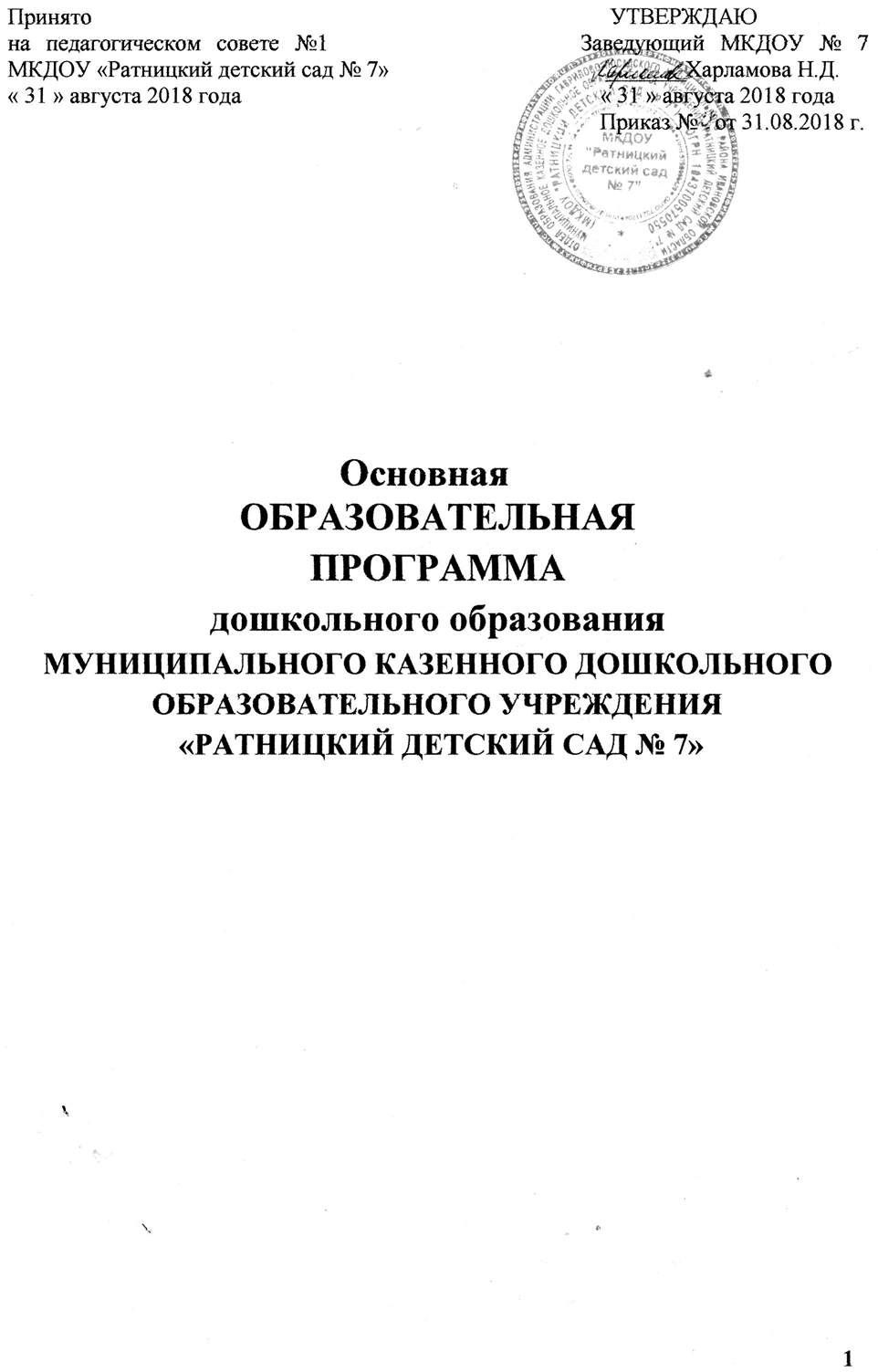 Содержание.Раздел I. Целевой……………….…………………………………..…………….….31.1 Пояснительная записка……………………….……………….………………….31.2 Содержание, принципы и подходы к формированию Программы…..………..41.3 Цель и задачи Программы…………………………………………….………….61.4 Возрастные особенности детей………………………………………….…….…71.5 Планируемые результаты освоения Программы………………………………131.6 Социальный портрет ребёнка, освоившего образовательную Программу..…271.7 Модель выпускника……………………………………………………………...30Раздел II. Содержательный………….……………………………………………302.1 Основные направления развития детей……………………………………..….312.1.1 Образовательная область «Социально-коммуникативное развитие»……...312.1.2 Образовательная область «Познавательное развитие»…………………...…372.1.3Образовательная область «Речевое развитие»…………………...…………..372.1.4Образовательная область «Художественно-эстетическое развитие»…........382.1.5Образовательная область «Физическое развитие»…………..………………412.2 Часть Программы, формируемая участниками образовательных отношений……………………………………………….……………………….………..….442.3Описание вариативных форм, способов, методов и средств реализации Программы………………………………………………………………………..............502.3.1 Вариативные формы реализации Программы……………………………….502.3.2 Способы реализации Программы…………………………………………….522.3.3 Методы реализации Программы..…………………………………………….532.3.4 Средства реализации Программы…………………………………………….54 2.4 Сотрудничество с семьёй……………………………………………………….58Раздел III. Организационный……………………………………………….........583.1Материально-техническое обеспечение…………….………………………….583.2Методическое обеспечение ……….…..………………………………………..593.3 Организация режима пребывания детей ………..……………………………..613.4 Планирование образовательной деятельности      ……………………………..633.5 Комплексно-тематическое планирование……………..……………………….683.6 Организация предметно-развивающей среды………………………………....69РАЗДЕЛ ЦЕЛЕВОЙ1.1Пояснительная запискаМКДОУ «Ратницкий детский сад № 7» осуществляет свою деятельность на основании:Устава (утверждён приказом начальника Отдела образования администрации Гаврилово-Посадского муниципального района Ивановской области от 14.01.2016 г. № 11-о.д);Лицензия №878 от 17.08.2012 г.;ИНН/КПП – 3709005420/370901001;ОГРН – 1043700570550.Образовательная программа муниципального казенного дошкольного образовательного учреждения «Ратницкий детскийсад № 7»- это нормативно-управленческий документ образовательного учреждения, характеризующий специфику содержания образования и особенности организации воспитательно-образовательного процесса. Образовательная программа определяет организацию воспитательно-образовательного процесса в МКДОУ.Образовательная программа обеспечивает разностороннее развитие детей в возрасте от полтора до семи лет с учетом их возрастных и индивидуальных особенностей по основным направлениям – социально – коммуникативному, познавательному, речевому, художественно – эстетическому, физическому. Программа обеспечивает достижение воспитанниками психологической готовности к школе.Разработка программы осуществлена в соответствии с: Законом «Об образовании в Российской Федерации» статья 6, части 1 от 29 декабря 2012 года № 273- ФЗ;Конвенцией о правах ребенка ООН;Постановление об утверждении СанПиН 2.4.1.3049-13 «Санитарно-эпидемиологические требования к устройству, содержанию и организации режима работы дошкольных образовательных организаций»от 15 мая . N 26;ФГОС ДОПриказ № 1155 от 17 октября 2013 года (зарегистрирован 17 ноября 2013 года № 30384).Программа: - основывается на положениях фундаментальных исследований отечественной научной психолого-педагогической и физиологической школы о закономерностях развития ребенка дошкольного возраста,  научных исследований, практических разработок и методических рекомендаций, содержащихся в трудах ведущих специалистов в области современного дошкольного образования, действующего законодательства, иных нормативных правовых актов, регулирующих деятельность системы дошкольного образования;- разработана  в соответствии с культурно-историческим, компетентностным подходами к проблеме развития детей дошкольного возраста;- сочетает принципы научной обоснованности и практической применимости;- направлена на охрану и укрепление здоровья воспитанников, их всестороннее (физическое, социально-коммуникативное, познавательно-речевое, художественно-эстетическое) развитие;- обеспечивает единство воспитательных, обучающих и развивающих целей и задач процесса образования детей дошкольного возраста;- строится на адекватных возрасту видах деятельности и  формах работы с детьми;- основывается на комплексно-тематическом принципе построения образовательного процесса, принципах целостности и  интеграции дошкольного образования;- обеспечивает осуществление образовательного процесса в двух основных организационных моделях, включающих: совместную деятельность взрослого и детей,самостоятельную деятельность детей;- предусматривает внедрение адекватной возрастным возможностям образовательной модели при осуществлении воспитательного процесса с детьми  до 6 лет;- учитывает гендерную специфику  развития детей дошкольного возраста, преемственность программ дошкольного и начального общего образования;- направлена на взаимодействие с семьей в целях осуществления полноценного развития ребенка, создания равных условий образования детей дошкольного возраста независимо от материального достатка семьи, места проживания, языковой и культурной среды, этнической принадлежности.1.2Содержание, принципы и подходы к формированию программыПрограмма строится на основании следующих принципов:Принцип развивающего образования в соответствии с которымглавной целью дошкольного образования является развитие ребёнка.Принцип научной обоснованности и практической применимости (содержание программы соответствует основным положениям возрастной психологии и дошкольной педагогики).Принцип интеграции содержания дошкольного образования, в соответствии с возрастными возможностями и особенностями детей, спецификой и возможностями образовательных областей.Комплексно-тематический принцип построения образовательного процесса:объединение комплекса различных видов детской деятельности вокруг единой темы,виды «тем»: организующие моменты, тематические недели, события, реализация проектов, сезонные явления в природе, праздники, традиции,тесная взаимосвязь и взаимозависимость с интеграцией детских деятельностей.Программа являетсяинновационным образовательным программным документом для дошкольногоучреждения, подготовленного с учетом новейших достижений науки и практикиотечественного дошкольного образования.Программа разработана в соответствии  с Федеральным государственным образовательным стандартом (ФГОС),  утверждённым  министерством образования и науки Российской федерации (приказ №1155, от 17 октября 2013 года, зарегистрирован 17 ноября 2013 года № 30384). В Программе на первый план выдвигается развивающая функция образования,обеспечивающая становление личности ребенка и ориентирующая педагога на егоиндивидуальные особенности, что соответствует современным научным концепциямдошкольного воспитания о признании самоценности дошкольного периода детства.Программа построена на позициях гуманно-личностного отношения к ребенку и направлена на его всестороннее развитие, формирование духовных и общечеловеческих ценностей, а также способностей и компетенций.При разработке Программы мы опирались на традиции дошкольного образования, их фундаментальность: комплексное решение задач по охране жизни и укреплению здоровья детей, всестороннее воспитание, амплификацию (обогащение) развития на основе организации разнообразных видов детской творческой деятельности.Особая роль уделяется игровой деятельности как ведущей в дошкольном детстве.Развитие детей в рамках Программы выступает как важнейший результат успешности воспитания и образования детей.В Программе представлены все основные содержательные линии воспитания и образования ребенка от 3-х лет до школы.Образование рассматривается как процесс приобщения ребенка к основным компонентам человеческой культуры (знание, мораль, искусство, труд). Главный критерий отбора программного материала его воспитательная ценность, высокий художественный уровень используемых произведений культуры (классической и народной — как отечественной, так и зарубежной), возможность развития всесторонних способностей ребенка на каждом этапе дошкольного детства.Программа рассчитана на создание благоприятных условий для полноценного проживания ребенком дошкольного детства, формирование основ базовой культуры личности, всестороннее развитие психических и физических качеств в соответствии с возрастными и индивидуальными особенностями, подготовка к жизни в современном обществе, к обучению в школе, обеспечение безопасности жизнедеятельности дошкольника. Это реализуется в процессе разнообразных видов детской деятельности: игровой,коммуникативной, трудовой, познавательно-исследовательской, продуктивной, музыкально- художественной, чтения.При разработке программы учитывались:забота о здоровье, эмоциональном благополучии и своевременном всестороннемразвитии каждого ребенка;создание в группах атмосферы гуманного и доброжелательного отношения ко всемвоспитанникам, что позволяет растить их общительными, добрыми, любознательными,инициативными, стремящимися к самостоятельности и творчеству;максимальное использование разнообразных видов детской деятельности, ихинтеграция в целях повышения эффективности воспитательно-образовательного процесса;творческая организация (креативность) воспитательно-образовательного процесса;вариативность использования образовательного материала, позволяющая развиватьтворчество в соответствии с интересами и наклонностями каждого ребенка;уважительное отношение к результатам детского творчества;единство подходов к воспитанию детей в условиях дошкольного образовательногоучреждения и семьи;соблюдение в работе детского сада и начальной школы преемственности, исключающей умственные и физические перегрузки в содержании образования детей дошкольного возраста, обеспечивая отсутствие давления предметного обучения.При построении образовательного процесса учитываются психологические и физкультурно-оздоровительные технологии.Психологические:Комфортная организация режимных моментов;Оптимальный двигательный режим;Правильное распределение интеллектуальных и физических нагрузок;Доброжелательный стиль общения взрослого с детьми;Целесообразность в применении методов и приёмов.Оздоровительная направленность воспитательно-образовательного процесса:Учёт гигиенических требований;Создание условий для оздоровительных режимов;Бережное отношение к нервной системе ребёнка;Учёт индивидуальных особенностей и интересов детей;Предоставление ребёнку свободы выбора;Создание условий для самореализации;Ориентация на ЗБР: Зона ближайшего развития (ЗБР): обозначает то, с чем ребёнок не может справиться самостоятельно, но может выполнить с небольшой помощью.При организации образовательного процесса нами  учтена интеграция всех направлений   в соответствии с возрастными возможностями и особенностями воспитанников. В основу организации образовательного процесса определен комплексно-тематический принцип с ведущей  игровой деятельностью, а  решение программных задач  осуществляется в разных формах совместной деятельности взрослых и детей, а также в самостоятельной деятельности детей. Содержание данной программы предполагает реализацию образовательных, социальных проектов в  каждой возрастной группе. Программа строится на следующих методологических подходах и принципах: качественный подход к проблеме развития психики ребенка;генетический подход к проблеме развития психики ребенка;возрастной подход к проблеме развития психики ребенка;культурно-исторический подход к развитию психики человека;личностный подход к проблеме развития психики ребенка;      деятельностный подход к проблеме развития психики ребенка.В МКДОУ «Ратницкий  детский сад  № 7»  функционирует 1 разновозрастная группа:Списочный состав контингента детей в МКДОУ составляет  11 детей.Цель и задачи деятельности МКДОУ по реализации  образовательной программы определялись на основе анализа результатов предшествующей педагогической деятельности, потребностей детей и родителей, социума, в котором находится дошкольное образовательное учреждение. Социальными заказчиками деятельности учреждения являются в первую очередь родители воспитанников. Поэтому коллектив МКДОУ пытается создать доброжелательную, психологически комфортную атмосферу, в основе которой лежит определенная система взаимодействия с родителями, взаимопонимание и сотрудничество.Современная социокультурная ситуация в развитии ребёнка:большаяоткрытостьмираидоступность его для познания ребёнка, больше источников информации, предполагает  агрессивность доступной информации;культурная неустойчивость, смешениекультур, многоязычность,    предполагаетразность, иногда противоречивость предлагаемых разными культурами образцов поведения и образцов отношения к окружающему миру;сложность окружающей среды с технологической точки зрения, предполагаетнарушение устоявшейся, традиционной  схемы подачи знаний и опыта от взрослых к детям, а такжеформирование на этапе дошкольного детства универсальных, комплексных качеств личности ребёнка;быстрая изменяемость окружающего мира, предполагаетновую методологию познания мираовладение ребёнком комплексным инструментарием познания мира;быстрая изменяемость окружающего мира предполагает  понимание ребёнком важности и неважности информацииотбор содержания дошкольного образованияусиление роли взрослого в защите ребёнка от негативного воздействия излишних источников познания;агрессивность окружающей среды и ограниченность механизмов приспособляемости человеческого организма к быстро изменяющимся условиям, наличие вредных для здоровья факторовнегативное влияние на здоровье физическое и психическоепредполагаетвозрастание роли инклюзивного образованиявлияние на формирование норм поведения, исключающих пренебрежительное отношение к детям с ограниченными возможностями здоровья.1.3Цель и задачи программыЦель: Позитивная социализация и всестороннее развитие ребёнка  дошкольного возраста, в адекватных его возрасту различных видах деятельности, целостное развитие ребёнка, с учётом его физического и психического развития, индивидуальных возможностей, интересов и способностей, готовности к обучению в школе.Задачи:Охрана жизни и укрепления физического и психического здоровья детей, в том числе их эмоционального благополучия.Обеспечение равных возможностей для полноценного развития каждого ребёнка в период дошкольного детства независимо от пола, места проживания, нации, языка, социального статуса, психофизиологических и других особенностей (в том числе с ограниченными возможностями здоровья).Обеспечение преемственности цели и задач содержания образования, реализуемых в рамках программы.Создание благоприятных условий развития детей  в соответствии с их возрастными и индивидуальными особенностями и склонностями,  развитие  способностей и творческого потенциала каждого ребёнка как субъекта отношений с самим собой, с другими, с взрослыми и миром.Объединение обучения и воспитания в целостный образовательныйпроцесс на основе духовно-нравственных и социокультурных ценностей и принятых в обществе правил и норм поведения в интересах человека, семьи, общества.Формирование общей культуры личности детей, в том числе ценностей здорового образа жизни, развития их социальных, нравственных, эстетических, интеллектуальных, физических качеств, инициативности, самостоятельности и ответственности ребёнка, формирования предпосылок учебной деятельности.Обеспечение психолого-педагогической поддержки семьи и повышения компетентности родителей (законных представителей) в вопросах развития и образования, охраны и укрепления здоровья детей.1.4Возрастные особенности детей Возрастные особенности детей 2-3 лет (вторая группа раннего возраста)На третьем году жизни дети становятся самостоятельнее. Продолжает развиватьсяпредметная деятельность, ситуативно-деловое общение ребенка и взрослого; совершенствуются восприятие, речь, начальные формы произвольного поведения, игры, наглядно-действенное мышление.Развитие предметной деятельности связано с усвоением культурных способов действия с различными предметами. Развиваются соотносящие и орудийные действия. Умение выполнять орудийные действия развивает произвольность, преобразуя натуральные формы активности в культурные на основе предлагаемой взрослыми модели, которая выступает в качестве не только объекта для подражания, но и образца,регулирующего собственную активность ребенка.В ходе совместной со взрослыми предметной деятельности продолжает развиваться понимание речи. Слово отделяется от ситуации и приобретает самостоятельное значение. Дети продолжают осваивать названия окружающих предметов, учатся выполнять простые словесные просьбы взрослых в пределах видимой наглядной ситуации.Количество понимаемых слов значительно возрастает. Совершенствуется регуляция поведения в результате обращения взрослых к ребенку, который начинает понимать нетолько инструкцию, но и рассказ взрослых. Интенсивно развивается активная речь детей. К трем годам они осваивают основныеграмматические структуры, пытаются строить простые предложения,в разговоре со взрослым используют практически все части речи. Активный словарь достигает примерно 1000-1500 слов.К концу третьего года жизни речь становится средством общения ребенка со сверстниками. В этом возрасте у детей формируются новые виды деятельности: игра,рисование, конструирование. Игра носит процессуальный характер, главное в ней — действия, которые совершаются с игровыми предметами, приближенными к реальности.В середине третьего года жизни появляются действия с предметами заместителями.Появление собственно изобразительной деятельности обусловлено тем, что ребенок уже способен сформулировать намерение изобразить какой либо предмет. Типичным является изображение человека в виде «головонога» — окружности и отходящих от нее линий.На третьем году жизни совершенствуются зрительные и слуховые ориентировки, что позволяет детям безошибочно выполнять ряд заданий: осуществлять выбор из 2-3 предметов по форме, величине и цвету; различать мелодии; петь.Совершенствуется слуховое восприятие, прежде всего фонематический слух. К трем годам дети воспринимают все звуки родного языка, но произносят их с большими искажениями. Основной формой мышления становится наглядно-действенная. Ее особенность заключается в том, что возникающие в жизни ребенка проблемные ситуации разрешаются путем реального действия с предметами.Для детей этого возраста характерна неосознанность мотивов, импульсивность и зависимость чувств и желаний от ситуации. Дети легко заражаются эмоциональным состоянием сверстников. Однако в этот период начинает складываться и произвольность поведения. Она обусловлена развитием орудийных действий и речи. У детей появляются чувства гордости и стыда, начинают формироваться элементы самосознания, связанные с идентификацией с именем и полом. Ранний возраст завершается кризисом трех лет. Ребенок осознает себя как отдельного человека, отличного от взрослого. У него формируется образ Я. Кризис часто сопровождается рядом отрицательных проявлений: негативизмом, упрямством, нарушением общения со взрослым и др. Кризис может продолжаться от нескольких месяцев до двух лет.Возрастные особенности детей 3-4 лет (младшая группа)Воспитанники группы проявляют активность и любознательность. У детей сформированы культурно-гигиенические навыки. Они также любят рисовать, лепить из пластилина, играть в подвижные игры. Дети группы охотно принимают участие в музыкальных постановках и праздниках.В возрасте 3-4 лет ребенок постепенно выходит за пределы семейного круга, Его общение становится внеситуативным. Взрослый становится для ребенка не только членом семьи, но и носителем определенной общественной функции. Желание ребенка выполнять такую же функцию приводит к противоречию с его реальными возможностями. Это противоречие разрешается через развитие игры, которая становится ведущим видомдеятельности в дошкольном возрасте. Главной особенностью игры является ее условность: выполнение одних действий содними предметами предполагает их отнесенность к другим действиям с другими предметами.Основным содержанием игры младших дошкольников являются действия с игрушками и предметами-заместителями. Продолжительность игры небольшая. Младшие дошкольники ограничиваются игрой с одной-двумя ролями и простыми, неразвернутыми сюжетами. Игры с правилами в этом возрасте только начинают формироваться.Изобразительная деятельность ребенка зависит от его представлений о предмете. В этом возрасте они только начинают формироваться. Графические образы бедны. У одних детей в изображениях отсутствуют детали, у других рисунки могут быть более детализированы. Дети уже могут использовать цвет.Большое значение для развития мелкой моторики имеет лепка. Младшие дошкольники способны под руководством взрослого вылепить простые предметы.Известно, что аппликация оказывает положительное влияние на развитие восприятия. Вэтом возрасте детям доступны простейшие виды аппликации.Конструктивная деятельность в младшем дошкольном возрасте ограничена возведениемнесложных построек по образцу и по замыслу.В младшем дошкольном возрасте развивается перцептивная деятельность. Дети от использования предэталонов — индивидуальных единиц восприятия — переходят к сенсорным эталонам — культурно-выработанным средствам восприятия. К концу младшего дошкольного возраста дети могут воспринимать до 5 и более форм предметов и до 7 и более цветов, способны дифференцировать предметы по величине, ориентироваться в пространстве группы детского сада, а при определенной организации образовательного процессаи в помещении всего дошкольного учреждения. Развиваются память и внимание. По просьбе взрослого дети могут запомнить 3-4 слова и 5-6 названий предметов. К концу младшего дошкольного возраста они способны запомнить значительные отрывки из любимых произведений.Продолжает развиваться наглядно-действенное мышление. При этом преобразования ситуаций в ряде случаев осуществляются на основе целенаправленных проб с учетом желаемого результата. Дошкольники способны установить некоторые скрытые связи иотношения между предметами. В младшем дошкольном возрасте начинает развиваться воображение, которое особеннонаглядно проявляется в игре, когда одни объекты выступают в качестве заместителей других. Взаимоотношения детей обусловлены нормами и правилами. В результатецеленаправленного воздействия они могут усвоить относительно большое количество норм, которые выступают основанием для оценки собственных действий и действий других детей.Взаимоотношения детей ярко проявляются в игровой деятельности. Они скорее играют рядом, чем активно вступают во взаимодействие. Однако уже в этом возрасте могутнаблюдаться устойчивые избирательные взаимоотношения. Конфликты между детьмивозникают преимущественно по поводу игрушек. Положение ребенка в группе сверстников во многом определяется мнением воспитателя.  В младшем дошкольном возрасте можно наблюдать соподчинение мотивов поведения вотносительно простых ситуациях. Сознательное управление поведением только начинает складываться; во многом поведение ребенка еще ситуативно. Вместе с тем можно наблюдать и случаи ограничения собственных побуждений самим ребенком, сопровождаемые словесными указаниями. Начинает развиваться самооценка, при этом дети в значительной мере ориентируются на оценку воспитателя. Продолжает развиваться также их половая идентификация, что проявляется в характере выбираемых игрушек и сюжетов.Возрастные особенности детей 4-5 лет (средняя группа)В игровой деятельности детей среднего дошкольного возраста появляются ролевые взаимодействия. Они указывают на то, что дошкольники начинают отделять себя от принятой роли. В процессе игры роли могут меняться. Игровые действия начинают выполняться не ради них самих, ради смысла игры. Происходит разделение игровых и реальных взаимодействий детей. Значительное развитие получает изобразительная деятельность. Рисунок становитсяпредметным и детализированным. Графическое изображение человека характеризуетсяналичием туловища, глаз, рта, носа, волос, иногда одежды и ее деталей. Совершенствуется техническая сторона изобразительной деятельности. Дети могут рисовать основныегеометрические фигуры, вырезать ножницами, наклеивать изображения на бумагу и т.д.Усложняется конструирование. Постройки могут включать 5-6 деталей. Формируются навыки конструирования по собственному замыслу, а также планирование последовательности действий. Двигательная сфера ребенка характеризуется позитивными изменениями мелкойи крупной моторики. Развиваются ловкость, координация движений. Дети в этом возрасте лучше, чем младшие дошкольники, удерживают равновесие, перешагивают через небольшие преграды. Усложняются игры с мячом. К концу среднего дошкольного возраста восприятие детей становится более развитым.Они оказываются способными назвать форму, на которую похож тот или иной предмет.Могут вычленять в сложных объектах простые формы и из простых форм воссоздавать сложные объекты. Дети способны упорядочить группы предметов по сенсорному признаку — величине, цвету; выделить такие параметры, как высота, длина и ширина. Совершенствуется ориентация в пространстве. Возрастает объем памяти. Дети запоминают до 7-8 названий предметов. Начинаетскладываться произвольное запоминание: дети способны принять задачу на запоминание, помнят поручения взрослых, могут выучить небольшое стихотворение и т.д. Начинает развиваться образное мышление. Дети оказываются способными использовать простые схематизированные изображения для решения несложных задач. Дошкольники могут строить по схеме, решать лабиринтные задачи. Развивается предвосхищение. На основе пространственного расположения объектов дети могут сказать, что произойдет в результате их взаимодействия. Однако при этом им трудно встать на позицию другого наблюдателя и во внутреннем плане совершить мысленное преобразование образа. Для детей этого возраста особенно характерны известные феномены Ж. Пиаже: сохранение количества, объема и величины. Например, если им предъявить три черных кружка из бумаги и семь белых кружков из бумаги и спросить: «Каких кружков больше — черных или белых?», большинство ответят, что белых больше. Но если спросить: «Каких больше — белых или бумажных?», ответ будет таким же — больше белых.Продолжает развиваться воображение. Формируются такие его особенности, как оригинальность и произвольность. Дети могут самостоятельно придумать небольшую сказку на заданную тему. Увеличивается устойчивость внимания. Ребенку оказывается доступной сосредоточенная деятельность в течение 15-20 минут. Он способен удерживать в памяти при выполнении каких-либо действий несложное условие.В среднем дошкольном возрасте улучшается произношение звуков и дикция. Речь становится предметом активности детей. Они удачно имитируют голоса животных, интонационно выделяют речь тех или иных персонажей. Интерес вызывают ритмическая структура речи, рифмы. Развивается грамматическая сторона речи. Дошкольники занимаются словотворчеством на основе грамматических правил. Речь детей при взаимодействии друг с другом носит ситуативный характер, а при общении со взрослым становится внеситуативной. Изменяется содержание общения ребенка и взрослого. Оно выходит за пределы конкретной ситуации, в которой оказывается ребенок. Ведущим становится познавательный мотив. Информация, которую ребенок получает в процессе общения, может быть сложной и трудной для понимания, но она вызывает у него интерес.У детей формируется потребность в уважении со стороны взрослого, для них оказывается чрезвычайно важной его похвала. Это приводит к их повышенной обидчивости на замечания. Повышенная  обидчивость представляет собой возрастной феномен.Взаимоотношения со сверстниками характеризуются избирательностью, котораявыражается в предпочтении одних детей другим. Появляются постоянные партнеры по играм. В группах начинают выделяться лидеры. Появляются конкурентность, соревновательность.Последняя важна для сравнения себя с другими, что ведет к развитию образа Я ребенка, его детализации.Основные достижения возраста связаны с развитием игровой деятельности, появлением ролевых и реальных взаимодействий, с развитием изобразительной деятельности, конструированием по замыслу, планированием, совершенствованием восприятия, развитием образного мышления и воображения, эгоцентричностью познавательной позиции, развитием памяти, внимания, речи, познавательной мотивации, совершенствования восприятия, формированием потребности в уважении со стороны взрослого, появлением обидчивости, конкурентности, соревновательности со сверстниками, дальнейшим развитием образа Я ребенка, его детализацией.Возрастные особенности детей 5-6 лет (старшая группа)    Дети шестого года жизни уже могут распределять роли до начала игры и строить свое поведение, придерживаясь роли. Игровое взаимодействие сопровождается речью, соответствующей и по содержанию, и интонационно взятой роли. Речь, сопровождающаяреальные отношения детей, отличается от ролевой речи. Дети начинают осваивать социальныеотношения и понимать подчиненность позиций в различных видах деятельности взрослых,одни роли становятся для них более привлекательными, чем другие. При распределении ролей могут возникать конфликты, связанные субординацией ролевого поведения. Наблюдается организация игрового пространства, в котором выделяются смысловой «центр» и «периферия». В игре «Больница» таким центром оказывается кабинет врача, в игре Парикмахерская» — залстрижки, а зал ожидания выступает в качестве периферии игрового пространства. Действия детей в играх становятся разнообразными. Развивается изобразительная деятельность детей. Это возраст наиболее активногорисования. В течение года дети способны создать до двух тысяч рисунков. Рисунки могут быть самыми разными по содержанию: это и жизненные впечатления детей, и воображаемые ситуации, и иллюстрации к фильмам и книгам. Обычно рисунки представляют собой схематические изображения различных объектов, но могут отличаться оригинальностью композиционного решения, передавать статичные и динамичные отношения. Рисунки приобретают сюжетный характер; достаточно часто встречаются многократно повторяющиеся сюжеты с небольшими или, напротив, существенными изменениями. Изображение человека становится более детализированным и пропорциональным. По рисунку можно судить о половой принадлежности и эмоциональном состоянии изображенного человека. Конструирование характеризуется умением анализировать условия, в которых протекает эта деятельность. Дети используют и называют разные детали деревянного конструктора. Могут заменить детали постройки в зависимости от имеющегося материала. Овладеваютобобщенным способом обследования образца. Дети способны выделять основные части предполагаемой постройки. Конструктивная деятельность может осуществляться на основесхемы, по замыслу и по условиям. Появляется конструирование в ходе совместной деятельности. Дети могут конструировать из бумаги, складывая ее в несколько раз (два, четыре, шесть сгибаний); из природного материала. Они осваивают два способа конструирования: 1) от природного материала к художественному образу (в этом случае ребенок «достраивает» природный материал до целостного образа, дополняя его различными деталями); 2) от художественного образа к природному материалу (в этом случае ребенок подбирает необходимый материал, для того чтобы воплотить образ). Продолжает совершенствоваться восприятие цвета, формы и величины, строения предметов; систематизируются представления детей. Они называют не только основные цвета и их оттенки, но и промежуточные цветовые оттенки; форму прямоугольников, овалов, треугольников. Воспринимают величину объектов, легко выстраивают в ряд — по возрастанию или убыванию — до 10 различных предметов. Однако дети могутиспытывать трудности при анализе пространственного положения объектов, если сталкиваются с несоответствием формы и их пространственного расположения. Это свидетельствует о том, что в различных ситуациях восприятие представляет для дошкольников известные сложности, особенно если они должны одновременно учитывать несколько различных и при этом противоположных признаков. В старшем дошкольном возрасте продолжает развиваться образное мышление. Дети способны не только решить задачу в наглядном плане, но и совершить преобразования объекта, указать, в какой последовательности объекты вступят во взаимодействие, и т.д. Однако подобные решения окажутся правильными только в том случае, если дети будут применять адекватные мыслительные средства. Среди них можно выделить схематизированные представления, которые возникают в процессе наглядного  моделирования; комплексные представления, отражающие представления детей о системе признаков, которыми могут обладать объекты, а также представления, отражающие стадии преобразования различных объектов и явлений (представления о цикличности изменений): представления о смене времен года, дня и ночи, об увеличении и уменьшении объектов результате различных воздействий, представления о развитии и т.д. Кроме того, продолжают совершенствоваться обобщения, чтоявляется основой словесно логического мышления. В дошкольном возрасте у детей еще отсутствуют представления о классах объектов. Дети группируют объекты по признакам, которые могут изменяться, однако начинают формироваться операции логического сложения и умножения классов. Так, например, старшие дошкольники при группировке объектов могут учитывать два признака: цвет и форму (материал) и т.д. Как показали исследования отечественных психологов, дети старшего дошкольного возраста способны рассуждать и давать адекватные причинные объяснения, если анализируемые отношения не выходят за пределы их наглядного опыта. Развитие воображения в этом возрасте позволяет детям сочинять достаточно оригинальные и последовательно разворачивающиеся истории. Воображение будет активноразвиваться лишь при условии проведения специальной работы по его активизации. Продолжают развиваться устойчивость, распределение, переключаемость внимания.Наблюдается переход от непроизвольного к произвольному вниманию.Продолжает совершенствоваться речь, в том числе ее звуковая сторона. Дети могутправильно воспроизводить шипящие, свистящие и сонорные звуки.Развиваютсяфонематический слух, интонационная выразительность речи при чтении стихов в сюжетно-ролевой игре и в повседневной жизни.Совершенствуется грамматический строй речи. Дети используют практически все частиречи, активно занимаются словотворчеством. Богаче становится лексика: активно используютсясинонимы и антонимы.Развивается связная речь. Дети могут пересказывать, рассказывать по картинке, передавая не только главное, но и детали. Достижения этого возраста характеризуются распределением ролей игровой деятельности; структурированием игрового пространства; дальнейшим развитием изобразительной деятельности, отличающейся высокой продуктивностью; применением в конструировании обобщенного способа обследования образца; усвоением обобщенных способов изображения предметов одинаковой формы.Восприятие в этом возрасте характеризуется анализом сложных форм объектов; развитие мышления сопровождается освоением мыслительных средств (схематизированные представления, комплексные представления, представления о цикличности изменений); развиваются умение обобщать, причинное мышление, воображение, произвольное внимание, речь, образ Я.Возрастные особенности детей 6 – 7 лет (подготовительная группа)В сюжетно-ролевых играх дети подготовительной к школе группы начинают осваивать сложные взаимодействия людей, отражающие характерные значимые жизненные ситуации, например, свадьбу, рождение ребенка, болезнь, трудоустройство и т. д. Игровые действия детей становятся более сложными, обретают особый смысл, который не всегда открывается взрослому. Игровое пространство усложняется. В нем может быть несколько центров, каждый из которых поддерживает свою сюжетную линию. При этом дети способны отслеживать поведение партнеров по всему игровому пространству и менять свое поведение в зависимости от места в нем. Такребенок уже обращается к продавцу не просто как покупатель, а как покупатель-мама или покупатель-шофер и т. п. Исполнение роли акцентируется не только самой ролью, но и тем, в какой части игрового пространства эта роль воспроизводится. Например, исполняя роль водителя автобуса, ребенок командует пассажирами и подчиняется инспектору ГИБДД. Если логика игры требует появления новой роли, то ребенок может по ходу игры взять на себя новую роль, сохранив при этом роль, взятую ранее. Дети могут комментировать исполнение роли тем или иным участником игры. Образы из окружающей жизни и литературных произведений, передаваемые детьми в изобразительной деятельности, становятся сложнее. Рисунки приобретают более детализированный характер, обогащается их цветовая гамма. Более явными становятся различия между рисунками мальчиков и девочек. Мальчики охотно изображают технику, космос, военные действия и т.п. Девочки обычно рисуют женские образы: принцесс, балерин, моделей и т.д. Часто встречаются и бытовые сюжеты: мама и дочка, комната и т. д. Изображение человека становится еще более детализированным и пропорциональным. Появляются пальцы на руках, глаза, рот, нос, брови, подбородок. Одежда может быть украшена различными деталями.При правильном педагогическом подходе у детей формируются художественно-творческие способности в изобразительной деятельности.Дети подготовительной к школе группы в значительной степени освоиликонструирование из строительного материала. Они свободно владеют обобщенными способами анализа, как изображений, так и построек; не только анализируют основные конструктивные особенности различных деталей, но и определяют их форму на основе сходства со знакомыми им объемными предметами. Свободные постройки становятся симметричными и пропорциональными, их строительство осуществляется на основе зрительной ориентировки. Дети быстро и правильно подбирают необходимый материал. Они достаточно точно представляют себе последовательность, в которой будет осуществляться постройка, и материал, который понадобится для ее выполнения; способны выполнять различные по степени сложности постройки, как по собственному замыслу, так и по условиям.В этом возрасте дети уже могут освоить сложные формы сложения из листа бумаги и придумывать собственные, но этому их нужно специально обучать. Данный вид деятельности не просто доступен детям — он важен для углубления их пространственных представлений.Усложняется конструирование из природного материала. Дошкольникам уже доступны целостные композиции по предварительному замыслу, которые могут передавать сложные отношения, включать фигуры людей и животных.У детей продолжает развиваться восприятие, однако они не всегда могут одновременно учитывать несколько различных признаков.Развивается образное мышление, однако воспроизведение метрических отношений затруднено. Это легко проверить, предложив детям воспроизвести на листе бумаги образец, на котором нарисованы девять точек, расположенных не на одной прямой. Как правило, дети не воспроизводят метрические отношения между точками: при наложении рисунков друг на друга точки детского рисунка не совпадают с точками образца. Продолжают развиваться навыки обобщения и рассуждения, но они в значительной степени еще ограничиваются наглядными признаками ситуации.Продолжает развиваться воображение, однако часто приходится констатировать снижение развития воображения в этом возрасте в сравнении со старшей группой. Это можно объяснить различными влияниями, в том числе и средств массовой информации, приводящими к стереотипности детских образов.Продолжает развиваться внимание дошкольников, оно становится произвольными. В некоторых видах деятельности время произвольного сосредоточения достигает 30 минут.У дошкольников продолжает развиваться речь: ее звуковая сторона, грамматический строй, лексика. Развивается связная речь. В высказываниях детей отражаются как расширяющийся словарь, так и характер взаимоотношений, формирующихся в этом возрасте. Дети начинают активно употреблять обобщающие существительные, синонимы, антонимы, прилагательные и т.д.В результате правильно организованной образовательной работы дошкольников развиваются диалогическая и некоторые виды монологической речи.В подготовительной к школе группе завершается дошкольный возраст. Его основные достижения связаны с освоением мира вещей как предметов человеческой культуры; освоением форм позитивного общения с людьми; развитием половой  идентификации, формированием позиции школьника.К концу дошкольного возраста ребенок обладает высоким уровнем познавательного и личностного развития, что позволяет ему успешно учиться в школе.1.5Планируемые результаты освоения ПрограммыКачество – это системное (интегративное) образование, формирующееся у воспитанника в процессе освоения основной общеобразовательной программы дошкольного образования, являющееся показателем его развития в личностном, интеллектуальном и физическом планах и способствующее самостоятельному решению ребенком жизненных задач, адекватных возрасту. Личностные качества характеризуют развитие личностной сферы воспитанника (мотивации, произвольности, воли, эмоций, самооценки), в том числе морально-нравственное развитие.Физические качества характеризуют физическое развитие воспитанника (силу, выносливость, гибкость, координацию, ловкость, скорость).Интеллектуальные качества характеризуют развитие интеллектуальной сферы воспитанника (формирование высших психических функций, накопление социального опыта).Классификация качеств на физические, личностные и интеллектуальные условна, так как для формирования любого качества требуется системное развитие ребенка: физическое и психическое (личностное и интеллектуальное).    Дошкольный возраст в отечественной психологии характеризуется как период «фактического складывания личности», поэтому становлению и развитию личностных качеств, придается особое значение. Сформированные интегративные  качества ребенка – итоговый результат освоения основной общеобразовательной программы дошкольного образования. Но каждое качество, являя собой совокупность признаков, свойств, позволяет на протяжении всего периода освоения Программы (от 3 до 7 лет)  формировать его отдельные составляющие - промежуточные результаты. Для определения как промежуточных, так  и итогового результатов освоения Программы большое значение имеет «социальный портрет» ребенка 6-7-и лет, освоившего основную общеобразовательную программу дошкольного образования. Являясь целевым ориентиром системы дошкольного образования, указанный «социальный портрет» отражает согласованные интересы и потребности семьи, общества и государства в области образования детей дошкольного возраста. Формирование «социального портрета» ребенка 7 лет, освоившего основную общеобразовательную программу дошкольного образования осуществлялось также по следующим основаниям:по принципу интегративности или возможности формирования качества в ходе освоения всех или большинства образовательных областей;в соответствии с новообразованиями, появляющимися у ребенка к концу дошкольного возраста, если процесс его развития в ходе освоения Программы  был правильно организован;с учетом возможности формирования того или иного качества в процессе освоения Программы.Вторая группа раннего возраста (2-3 лет)Интегративное качество«Физически развитый, овладевший основными культурно-гигиеническими навыками»Антропометрические показатели (рост, вес) в норме. Владеет соответствующими возрасту основными движениями.Проявляет желание играть в подвижные игры с простым содержанием, несложными движениями.Самостоятельно или при небольшой помощи взрослого выполняет доступные возрасту гигиенические процедуры, владеет доступными возрасту навыками самообслуживания.Имеет первичные представления о себе как о человеке, знает названия основных частейтела, их функции.Интегративное качество «Любознательный, активный»Принимает участие в играх (подвижных, театрализованных, сюжетно-ролевых), проявляет интерес к игровым действиям сверстников.Проявляет интерес к окружающему миру природы, участвует в сезонных наблюдениях.Принимает активное участие в продуктивной деятельности (рисование, лепка, конструирование).С интересом слушает сказки, рассказы воспитателя; рассматривает картинки,иллюстрации.Проявляет активность при подпевании и пении, выполнении простейших танцевальных движений.Интегративное качество «Эмоционально отзывчивый»Проявляет положительные эмоции в процессе самостоятельной двигательной деятельности.Проявляет эмоциональную отзывчивость на доступные возрасту литературно- художественные произведения (потешки, песенки, сказки, стихотворения).Эмоционально и заинтересованно следит за развитием действия в играх–драматизациях и кукольных спектаклях, созданных силами взрослых и старших детей.Проявляет эмоциональную отзывчивость на произведения изобразительного искусства, на красоту окружающих предметов (игрушки) и объектов природы (растения, животные).Проявляет эмоциональную отзывчивость на доступные возрасту музыкальные произведения, различает веселые и грустные мелодии.Интегративное качество «Овладевший средствами общения и способами взаимодействия с взрослыми и сверстниками»Умеет играть рядом со сверстниками, не мешая им. Проявляет интерес к совместным играм небольшими группами.Может по просьбе взрослого или по собственной инициативе рассказать об изображенном на картинке, об игрушке, о событии из личного опыта.Речь становится полноценным средством общения с другими детьми.Интегративное качество «Способный управлять своим поведением и планировать свои действия на основе первичных ценностных представлений, соблюдающий элементарные общепринятые нормы и правила поведения»Самостоятельно или после напоминания взрослого соблюдает элементарные правила поведения во время еды, умывания.Имеет первичные представления об элементарных правилах поведения в детском саду, дома, на улице (не бегать, не кричать, выполнять просьбы взрослого) и соблюдает их.Соблюдает правила элементарной вежливости. Самостоятельно или по напоминанию говорит «спасибо», «здравствуйте», «до свидания», «спокойной ночи» (в семье, в группе).Проявляет отрицательное отношение к грубости, жадности.Интегративное качество «Способный решать интеллектуальные и личностные задачи (проблемы), адекватные возрасту»Проявляет желание самостоятельно подбирать игрушки и атрибуты для игры, использовать предметы-заместители.Сооружает элементарные постройки по образцу, проявляет желаниестроить самостоятельно.Ориентируется в помещении группы и участка детского сада.Интегративное качество «Имеющий первичные представления о себе, семье, обществе, государстве, мире и природе"Имеет первичные представления о себе: знает свое имя, свой пол, имена членов своей семьи.Интегративное качество «Овладевший универсальными предпосылками к учебной деятельности»Отвечает на простейшие вопросы («кто?», «что?», «что делает?»...). Выполняет простейшие поручения взрослого.Проявляет интерес к книгам, к рассматриванию иллюстраций.Интегративное качество «Овладевший необходимыми умениями и навыками»У ребенка сформированы умения и навыки, необходимые для осуществления различных видов детской деятельности.Образовательная область «Физическое развитие»Умеет самостоятельно одеваться и раздеваться в определенной последовательности. Проявляет навыки опрятности (замечает непорядок в одежде, устраняет его при небольшой помощи взрослых).При небольшой помощи взрослого пользуется индивидуальными предметами (носовым платком, салфеткой, полотенцем, расческой, горшком).Умеет самостоятельно есть.Умеет ходить и бегать, не наталкиваясь на других детей. Может прыгать на двух ногах на месте, с продвижением вперед и т. д.Умеет брать, держать, переносить, класть, бросать, катать мяч.Умеет ползать, подлезать под натянутую веревку, перелезать через бревно, лежащее на полу.Соблюдает элементарные правила поведения в детском саду. Соблюдает элементарные правила взаимодействия с растениями и животными.Имеет элементарные представления о правилах дорожного движения.Образовательная область «Социально-коммуникативное развитие»Может играть рядом, не мешать другим детям, подражать действиям сверстника. Эмоционально откликается на игру, предложенную взрослым, подражает его действиям, принимает игровую задачу.Самостоятельно выполняет игровые действия с предметами, осуществляет перенос действий с объекта на объект.Использует в игре замещение недостающего предмета.Общается в диалоге с воспитателем.В самостоятельной игре сопровождает речью свои действия. Следит за действиями героев кукольного театра.Выполняет простейшие трудовые действия (с помощью педагогов). Наблюдает за трудовыми процессами воспитателя в уголке природы.Образовательная область «Познавательное развитие»Продуктивная (конструктивная) деятельность. Различает основные формы деталей строительного материала.С помощью взрослого сооружает разнообразные постройки, используя большинство форм.Разворачивает игру вокруг собственной постройки.Формирование элементарных математических представлений. Может образовать группу из однородных предметов.Различает один и много предметов.Различает большие и маленькие предметы, называет их размер. Узнает шар и куб.Формирование целостной картины мира. Различает и называет предметы ближайшего окружения.Называет имена членов своей семьи и воспитателей.Узнает и называет некоторых домашних и диких животных, их детенышей.Различает некоторые овощи, фрукты (1-2 вида).Различает некоторые деревья ближайшего окружения (1-2 вида).Имеет элементарные представления о природных сезонных явлениях.Образовательная область «Речевое развитие»Может поделиться информацией, пожаловаться на неудобство и действия сверстника (отнимает).Сопровождает речью игровые и бытовые действия. Слушает небольшие рассказы без наглядного сопровождения.Слушает доступные по содержанию стихи, сказки, рассказы. При повторном чтении проговаривает слова, небольшие фразы.Рассматривает иллюстрации в знакомых книжках с помощью педагога.Образовательная область «Художественно –эстетическое развитие»Рисование:Знает, что карандашами, фломастерами, красками и кистью можно рисовать. Различает красный, синий, зеленый, желтый, белый, черный цвета. Лепка:Умеет раскатывать комок глины прямыми и круговыми движениями кистей рук; отламывать от большого комка глины маленькие комочки, сплющивает их ладонями; соединять концы раскатанной палочки, плотно прижимая их друг к другу.Лепит несложные предметы; аккуратно пользуется глиной.Музыка:Узнает знакомые мелодии и различает высоту звуков (высокий - низкий). Вместе с воспитателем подпевает в песне музыкальные фразы. Двигается в соответствии с характером музыки, начинает движение с первыми звуками музыки.Умеет выполнять движения: притопывать ногой, хлопать в ладоши, поворачивать кистирук.Называет музыкальные инструменты: погремушки, бубен.Младшая группа (3-4 года)Интегративное качество «Физически развитый, овладевший основными культурно-гигиеническими навыками»Антропометрические показатели (рост, вес) в норме.Владеет соответствующими возрасту основными движениями.Сформирована потребность в двигательной активности: проявляет положительные эмоции при физической активности, в самостоятельной двигательной деятельности.Проявляет интерес к участию в совместных играх и физических упражнениях.Пользуется физкультурным оборудованием вне занятий (в свободное время).Самостоятельно выполняет доступные возрасту гигиенические процедуры.Самостоятельно или после напоминания взрослого соблюдает элементарные правила поведения во время еды, умывания.Имеет элементарные представления о ценности здоровья, пользе закаливания, необходимости соблюдения правил гигиены в повседневной жизни.Интегративное качество «Любознательный, активный» Проявляет интерес к различным видам игр, к участию в совместных играх.Интересуется собой (кто я?), сведениями о себе, о своем прошлом, о происходящих с  ним изменениях.Интересуется предметами ближайшего окружения, их назначением, свойствами.Проявляет интерес к животным и растениям, к их особенностям, к простейшим взаимосвязям в природе; участвует в сезонных наблюдениях.Задает вопросы взрослому, ребенку старшего возраста, слушает рассказ воспитателя о забавных случаях из жизни.Любит слушать новые сказки, рассказы, стихи; участвует в обсуждениях.Участвует в разговорах во время рассматривания предметов, картин, иллюстрации, наблюдений за живыми объектамипосле просмотра спектаклей, мультфильмов.Активен при создании индивидуальных и коллективных композиций в рисунках, лепке, аппликации; с удовольствием участвует в выставках детских работ.Пытается петь, подпевать, двигаться под музыку.Проявляет интерес к участию в праздниках, постановках, совместных досугах и развлечениях.Интегративное качество «Эмоционально отзывчивый»Умеет проявлять доброжелательность, доброту, дружелюбие по отношению к окружающим. Откликается на эмоции близких людей и друзей, лает попытки пожалеть сверстника, обнять его, помочь.Эмоционально-заинтересованно следит за развитием действия в играх-драматизациях и кукольных спектаклях, созданных силами взрослых и старших детей.Слушая новые сказки, рассказы, стихи, следит за развитием действия, сопереживает персонажам сказок, историй, рассказов, пытается с выражением читать наизусть потешки и небольшие стихотворения. Проявляет эмоциональную отзывчивость на произведения изобразительного искусства, на красоту окружающих предметов (игрушки), объектов природы (растения, животные). Испытывает чувство радости, пытается в рисовании, лепке, аппликации изображать простые предметы и явления, передавая их образную выразительность.Проявляет эмоциональную отзывчивость на доступные возрасту музыкальные произведения, различает веселые и грустные мелодии, пытается выразительно передавать игровые и сказочные образы.Пытается отражать полученные впечатления в речи и продуктивных видах деятельности.Интегративное качество «Овладевший средствами общения и способами взаимодействия со взрослыми и сверстниками»Умеет в быту, в самостоятельных играх посредством речи налаживать контакты, взаимодействовать со сверстниками. Умеет объединяться со сверстниками для игры в группу из 2-3 человек на основе личных симпатий, выбирать роль в сюжетно-ролевой игре; проявляет умение взаимодействовать и ладить со сверстниками в непродолжительной совместной игре.Умеет делиться своими впечатлениями с воспитателями и родителями. Может в случае проблемной ситуации обратиться к знакомому взрослому, адекватно реагирует на замечания и предложения взрослого. Обращается к воспитателю по имени и отчеству.Интегративное качество «Способный управлять своим поведением ипланировать свои действия на основе первичных ценностных представлений, соблюдающий элементарные общепринятые нормы и правила поведения»Имеет положительный настрой на соблюдение элементарных правил поведения в детском саду и на улице; на правильное взаимодействие с растениями и животными; отрицательно реагирует на явные нарушения усвоенных им правил. Умеет действовать совместно в подвижных играх и физических упражнениях, согласовывать движения. Готов соблюдать элементарные правила в совместных играх. Может общаться спокойно, без крика. Ситуативно проявляет доброжелательное отношение к окружающим, умение делиться с товарищем; имеет опыт правильной оценки хороших и плохих поступков. Понимает, что надо жить дружно, вместе пользоваться игрушками, книгами, помогать друг другу.Соблюдает правила элементарной вежливости. Самостоятельно или после напоминания говорит «спасибо», «здравствуйте», «до свидания», «спокойной ночи» (в семье, в группе).Умеет замечать непорядок в одежде и устранять его при небольшой помощи взрослых. Знает, что надо соблюдать порядок и чистоту в помещении и на участке детского сада, после игры убирать на место игрушки, строительный материал. После объяснения понимает поступки персонажей (произведений, спектаклей) и последствия этих поступков.Интегративное качество «Способный решать интеллектуальные и личностные задачи (проблемы), адекватные возрасту»Стремится самостоятельно выполнять элементарные поручения, проявляет желание участвовать в уходе за растениями и животными в уголке природы и на участке.Способен самостоятельно выполнить элементарное поручение (убрать игрушки, разложить материалы к занятиям).Может самостоятельно подбирать атрибуты для той или иной роли; дополнять игровую обстановку недостающими предметами, игрушками.Использует разные способы обследования предметов, включая простейшие опыты.Способен устанавливать простейшие связи между предметами и явлениями, делать простейшие обобщения.Проявляет желание сооружать постройки по собственному замыслу. Умеет занимать себя игрой, самостоятельной художественной деятельностью.Интегративное качество «Имеющий первичные представления о себе, семье, обществе, государстве, мире и природе"Имеет первичные представления о себе: знает свое имя, возраст, пол. Имеет первичные гендерные представления (мужчины смелые, сильные; женщины нежные, заботливые).Называет членов своей семьи, их имена. Знает название родного города (поселка). Знаком с некоторыми профессиями (воспитатель, врач, продавец, повар, шофер, строитель).Интегративное качество «Овладевший универсальными предпосылками учебной деятельности»Имеет простейшие навыки организованного поведения в детском саду, дома, на улице.Способен самостоятельно выполнять элементарные поручения, преодолевать небольшие трудности.В случае проблемной ситуации обращается за помощью.Испытывает положительные эмоции от правильно решенных познавательных задач, от познавательно-исследовательской и продуктивной (конструктивной) деятельности. В диалоге с педагогом умеет услышать и понять заданный вопрос, не перебивает говорящего взрослого.Проявляет интерес к книгам, к рассматриванию иллюстраций.Интегративное качество «Овладевший необходимыми умениями и навыками»У ребенка сформированы умения и навыки, необходимые для осуществления различных видов детской деятельности.Образовательная область «Физическое развитие»Приучен к опрятности (замечает непорядок в одежде, устраняет его при небольшой помощи взрослых). Владеет простейшими навыками поведения во время еды, умывания.Умеет ходить прямо, не шаркая ногами, сохраняя заданное воспитателем направление.Умеет бегать, сохраняя равновесие, изменяя направление, темп бега в соответствии с указаниями воспитателя. Сохраняет равновесие при ходьбе и беге по ограниченной плоскости, при перешагивании через предметы. Может ползать на четвереньках, лазать по лесенке-стремянке, гимнастической стенке произвольным способом.Энергично отталкивается в прыжках на двух ногах, прыгает в длину с места не менее чем на 40 см.Может катать мяч в заданном направлении с расстояния 1,5 м, бросать мяч двумя руками от груди, из-за головы; ударять мячом об пол, бросать его вверх 2-3 раза подряд и ловить; метать предметы правой и левой рукой на расстояние не менее 5 м.Образовательная область «Социально-коммуникативное развитие»Может принимать на себя роль, непродолжительно взаимодействовать со сверстниками в игре от имени героя. Умеет объединять несколько игровых действий в единую сюжетную линию; отражать в игре действия с предметами и взаимоотношения людей. Способен придерживаться игровых правил в дидактических играх. Способен следить за развитием театрализованного действия и эмоционально на него отзываться (кукольный, драматический театры). Разыгрывает по просьбе взрослого и самостоятельно небольшие отрывки из знакомых сказок. Имитирует движения, мимику, интонацию изображаемых героев. Может принимать участие в беседах о театре (театр—актеры—зрители, поведение людей в зрительном зале).Соблюдает элементарные правила поведения в детском саду. Соблюдает элементарные правила взаимодействия с растениями и животными.Имеет элементарные представления о правилах дорожного движения.Умеет самостоятельно одеваться и раздеваться в определенной последовательности. Может помочь накрыть стол к обеду. Кормит рыб и птиц (с помощью воспитателя).Образовательная область «Познавательное развитие»Продуктивная (конструктивная) деятельность. Знает, называет и правильноиспользует детали строительного материала. Умеет располагать кирпичики, пластины вертикально. Изменяет постройки, надстраивая или заменяя одни детали другими. Формирование элементарных математических представлений. Умеет группировать предметы по цвету, размеру, форме (отбирать все красные, все большие, все круглые предметы и т.д.). Может составлять при помощи взрослого группы из однородных предметов и выделять один предмет из группы. Умеет находить в окружающей обстановке один и много одинаковых предметов.Правильно определяет количественное соотношение двух групп предметов; понимает конкретный смысл слов: «больше», «меньше», «столько же».Различает круг, квадрат, треугольник, предметы, имеющие углы и крутую форму. Понимает смысл обозначений: вверху — внизу, впереди — сзади, слева — справа, на, над — под, верхняя — нижняя (полоска). Понимает смысл слов: «утро», «вечер», «день», «ночь». Формирование целостной картины мира. Называет знакомые предметы, объясняет их назначение, выделяет и называет признаки (цвет, форма, материал). Ориентируется в помещениях детского сада. Называет свой город (поселок, село). Знает и называет некоторые растения, животных и их детенышей. Выделяет наиболее характерные сезонные изменения в природе. Проявляет бережное отношение к природе.Образовательная область «Речевое развитие»Рассматривает сюжетные картинки. Отвечает на разнообразные вопросы взрослого, касающегося ближайшего окружения. Использует все части речи, простые нераспространенные предложения и предложения с однородными членами.Пересказывает содержание произведения с опорой на рисунки в книге, на вопросы воспитателя. Называет произведение (в произвольном изложении), прослушав отрывок из него.Может прочитать наизусть небольшое стихотворение при помощи взрослого.Образовательная область «Художественное-эстетическое развитие»Рисование. Изображает отдельные предметы, простые по композиции и незамысловатые по содержанию сюжеты. Подбирает цвета, соответствующие изображаемым предметам. Правильно пользуется карандашами, фломастерами, кистью и красками. Лепка. Умеет отделять от большого куска глины небольшие комочки, раскатывать их прямыми и круговыми движениями ладоней. Лепит различные предметы, состоящие из 1-3 частей, используя разнообразные приемы лепки.Аппликация. Создает изображения предметов из готовых фигур. Украшает заготовки из бумаги разной формы. Подбирает цвета, соответствующие изображаемым предметам и по собственному желанию, умеет аккуратно использовать материалы.Музыка.Слушает музыкальное произведение до конца. Узнает знакомые песни.Различает звуки по высоте (в пределах октавы). Замечает изменения в звучании (тихо — громко). Поет, не отставая и не опережая других. Умеет выполнять танцевальные движения: кружиться в парах, притопывать попеременно ногами, двигаться под музыку с предметами (флажки, листочки, платочки и т. п.). Различает и называет детские музыкальные инструменты (металлофон, барабан)Средняя группа (4-5 лет)Интегративное качество «Физически развитый,овладевший основными культурно-гигиеническими навыками»Антропометрические показатели (рост, вес) в норме.Владеет в соответствии с возрастом основными движениями. Проявляет интерес к участию в подвижных играх и физических упражнениях.Пользуется физкультурным оборудованием вне занятий (в свободное время).Самостоятельно выполняет доступные гигиенические процедуры. Соблюдает  элементарные правила поведения во время еды, умывания. Знаком с понятиями  «здоровье» и «болезнь».Имеет элементарные представления о некоторых составляющих здорового образа жизни: правильном питании, пользе закаливания, необходимости соблюдения правил гигиены.Знает о пользе утренней зарядки, физических упражнений.Интегративное качество «Любознательный, активный»Проявляет интерес к информации, которую получает в процессе общения.Проявляет устойчивый интерес к различным видам детской деятельности:конструированию, изобразительной деятельности, игре.Проявляет любознательность, интерес к исследовательской деятельности, экспериментированию.Интегративное качество «Эмоционально отзывчивый»Эмоционально откликается на переживания близких взрослых, детей, персонажей сказок и историй, мультфильмов и художественных фильмов, кукольных спектаклей.Понимает и употребляет в своей речи слова, обозначающие эмоциональное состояние (сердитый, печальный), этические качества (хитрый, добрый), эстетические характеристики (нарядный, красивый).Интегративное качество «Овладевший средствами общенияи способами взаимодействия со взрослыми и сверстниками»Проявляет умение объединяться с детьми для совместных игр, согласовывать тему игры, распределять роли, поступать в соответствии с правилами и общим замыслом. Умеет подбирать предметы и атрибуты для сюжетно-ролевых игр.При создании построек из строительного материала может участвовать в планировании действий, договариваться, распределять материал, согласовывать действия и совместными усилиями достигать результата. Умеет считаться с интересами товарищей.Речь, при взаимодействии со сверстниками, носит преимущественно ситуативныйхарактер.Содержание общения со взрослым выходит за пределы конкретной   ситуации, речь при общении со взрослым становится внеситуативной.В театрализованных играх умеет интонационно выделять речь тех или иных персонажей.Делает попытки решать спорные вопросы и улаживать конфликты с помощью речи: убеждать, доказывать, объяснять.Может проявить инициативу в оказании помощи товарищам, взрослым.В взаимоотношениях со сверстниками проявляет избирательность, которая выражается в предпочтении одних детей другим. Появляются постоянные партнеры по играм.Образовательная область «Физическое развитие»Соблюдает элементарные правила гигиены (по мере необходимостимоет  руки с мылом, пользуется расческой, носовым платком, прикрывает рот при кашле).Обращается за помощью к взрослым при заболевании, травме. Соблюдает элементарные правила приема пищи (правильно пользуется левыми приборами, салфеткой, полощет рот после еды).Принимает правильное исходное положение при метании; может метать предметы разными способами правой и левой рукой; отбивает мяч о землю (пол) не менее 5 раз подряд.Может ловить мяч кистями рук с расстояния до 1,5 м.Умеет строиться в колонну по одному, парами, в круг, шеренгу.Может скользить самостоятельно по ледяным дорожкам (длина 5 м).Ходит на лыжах скользящим шагом на расстояние до 500 м, выполняетповорот переступанием, поднимается на горку.Ориентируется в пространстве, находит левую и правую стороны.Выполняет упражнения, демонстрируя выразительность, грациозность, пластичность движений.Образовательная область «Социально-коммуникативное развитие»Объединяясь в игре со сверстниками, может принимать на себя роль, владеет способом ролевого поведения.Соблюдает ролевое соподчинение (продавец — покупатель) и ведет ролевые диалоги.Взаимодействуя со сверстниками, проявляет инициативу и предлагает новые роли или действия, обогащает сюжет.В дидактических играх противостоит трудностям, подчиняется правилам.В настольно-печатных играх может выступать в роли ведущего, объяснять сверстникам правила игры.Адекватно воспринимает в театре (кукольном, драматическом) художественный образ.В самостоятельных театрализованных играх обустраивает место для игры (режиссерской, драматизации), воплощается в роли, используя художественные выразительные средства (интонация, мимика), атрибуты, реквизит.Имеет простейшие представления о театральных профессиях.Самостоятельно одевается, раздевается, складывает и убирает одежду, с помощью взрослого приводит ее в порядок.Самостоятельно выполняет обязанности дежурного по столовой.Самостоятельно готовит к занятиям свое рабочее место, убирает материалы по окончании работы.Соблюдает элементарные правила поведения в детском саду.Соблюдает элементарные правила поведения на улице и в транспорте, элементарные правила дорожного движения.Различает и называет специальные виды транспорта («Скорая помощь», «Пожарная», «Милиция»), объясняет их назначение. Понимает значения сигналов светофора. Узнает и называет дорожные знаки «Пешеходный переход», «Дети».Различает проезжую часть, тротуар, подземный пешеходный переход, пешеходный переход «Зебра».Знает и соблюдает элементарные правила поведения в природе (способы безопасного взаимодействия с растениями и животными, бережного отношения к окружающей природе).Образовательная область «Познавательное развитие»Продуктивная (конструктивная) деятельность. Умеет использовать строительные детали с учетом их конструктивных свойств.Способен преобразовывать постройки в соответствии с заданием педагога.Умеет сгибать прямоугольный лист бумаги пополам.Формирование элементарных математических представлений.Различает, из каких частей составлена группа предметов, называть их характерные особенности (цвет, размер, назначение).Умеет считать до 5 (количественный счет), отвечать на вопрос «Сколько всего?».Сравнивает количество предметов в группах на основе счета (в пределах 5), а также путем поштучного соотнесения предметов двух групп (составления пар); определять, каких предметов больше, меньше, равное количество.Умеет сравнивать два предмета по величине (больше — меньше, выше — ниже, длиннее — короче, одинаковые, равные) на основе приложения их друг к другу или наложения.Различает и называет круг, квадрат, треугольник, шар, куб; знает их характерные отличия. Определяет положение предметов в пространстве по отношению к себевверху — внизу, впереди — сзади); умеет двигаться в нужном направлении то сигналу: вперед и назад, вверх и вниз (по лестнице).Определяет части суток.Формирование целостной картины мира. Называет разные предметы, которые окружают его в помещениях, на участке, на улице; знает их назначение.Называет признаки и количество предметов.Называет домашних животных и знает, какую пользу они приносят человеку.Различает и называет некоторые растения ближайшего окружения. Называет времена года в правильной последовательности. Знает и соблюдает элементарные правила поведения в природе.Образовательная область «Речевое развитие»Понимает и употребляет слова-антонимы; умеет образовывать новые слова по аналогии со знакомыми словами (сахарница — сухарница).Умеет выделять первый звук в слове.Рассказывает о содержании сюжетной картинки.С помощью взрослого повторяет образцы описания игрушки.Может назвать любимую сказку, прочитать наизусть понравившееся стихотворение, считалку.Рассматривает иллюстрированные издания детских книг, проявляет интерес к ним.Драматизирует (инсценирует) с помощью взрослого небольшие сказки (отрывки из сказок).Образовательная область  «Художественно- эстетическое развитие»Рисование. Изображает предметы путем создания отчетливых форм, подбора цвета, аккуратного закрашивания, использования разных материалов.Передает несложный сюжет, объединяя в рисунке несколько предметов.Выделяет выразительные средства дымковской и филимоновской игрушки. Украшает силуэты игрушек элементами дымковской и филимоновской росписи.Лепка. Создает образы разных предметов и игрушек, объединяет их в коллективную композицию; использует все многообразие усвоенных приемов лепки.Аппликация. Правильно держит ножницы и умеет резать ими по прямой, по диагонали (квадрат и прямоугольник); вырезать круг из квадрата, овал — из прямоугольника, плавно срезать и закруглять углы.Аккуратно наклеивает изображения предметов, состоящие из нескольких частей.Составляет узоры из растительных форм и геометрических фигур.Узнает песни по мелодии.Музыка.Различает звуки по высоте (в пределах сексты -  септимы).Может петь протяжно, четко произносить слова,вместе с другими детьминачинать и заканчивать пение.Выполняет движения, отвечающие характеру музыки, самостоятельно меняя их в соответствии с двухчастной формой музыкального произведения.Умеет выполнять танцевальные движения: пружинка, подскоки, движение парами по кругу, кружение по одному и в парах. Может выполнять движения с предметами (с куклами, игрушками, ленточками).Умеет играть на металлофоне простейшие мелодии на одном инструменте. Старшая группа (5-6 лет)Интегративное качество «Способный управлять своим поведением и планировать свои действия на основе первичных ценностных представлений, соблюдающий элементарные общепринятые нормы и правила поведения»Разделяет игровые и реальные взаимодействия. Умеет планировать последовательность действий.В процессе игры может менять роли. Умеет соблюдать правила игры.Проявляет личное отношение к соблюдению (и нарушению) моральных норм (стремится к справедливости, испытывает чувство стыда при неблаговидных поступках).Самостоятельно или после напоминания со стороны взрослого использует в общении со взрослым «вежливые» слова, обращается к сотрудникам детского сада по имени-отчеству.Умеет (сам или при помощи взрослого) вежливо выражать свою просьбу, благодарить за оказанную услугу.Знает, что нельзя вмешиваться в разговор взрослых.Интегративное качество «Способный решать интеллектуальныеи личностные задачи (проблемы), адекватные возрасту»Владеет элементарными навыками самообслуживания.Ориентируется в пространстве детского сада.Умеет играть в простейшие настольно-печатные игры.Проявляет инициативу и самостоятельность в организации знакомых игр с небольшой группой детей.Проявляет инициативу в выборе роли, сюжета, средств перевоплощения в театрализованных играх.Предпринимает попытки самостоятельного обследования предметов, используязнакомые и новые способы, при этом активно применяет все органы чувств(осязание, зрение, слух, вкус, обоняние, сенсорно-моторные действия).Способен конструировать по собственному замыслу.Способен использовать простые схематические изображения для решения несложных задач, строить по схеме, решать лабиринтные задачи.Начинает появляться образное предвосхищение. На основе пространственного расположения объектов может сказать, что произойдет в результате их взаимодействия.Способен самостоятельно придумать небольшую сказку на заданную тему.Умеет самостоятельно находить интересное для себя занятие.Интегративное качество «Имеющий первичные представленияо себе, семье, обществе, государстве, мире и природе"Знает свое имя и фамилию, возраст, имена членов своей семьи. Может рассказать о своем родном городе (поселке, селе), назвать его.Знает некоторые государственные праздники.Имеет представление о Российской армии, ее роли в защите Родины. Знает некоторые военные профессии.Интегративное качество «Овладевший универсальнымипредпосылками учебной деятельности»Выполняет индивидуальные и коллективные поручения.Проявляет предпосылки ответственного отношения к порученному заданию, стремится выполнить его хорошо.Способен удерживать в памяти при выполнении каких-либо действий несложноеусловие.Способен принять задачу на запоминание, помнит поручение взрослого; может выучить небольшое стихотворение.Может описать предмет, картину, составить рассказ по картинке, перемазать наиболее выразительный и динамичный отрывок из сказки.Способен сосредоточенно действовать в течение 15-20 минут.Интегративное качество «Овладевший необходимымиумениями и навыками»У ребенка сформированы умения и навыки, необходимые для осуществления различных видов детской деятельности.Образовательная область «Физическое развитие»Соблюдает элементарные правила гигиены (по мере необходимости мыть руки с мылом, пользуется расческой, носовым платком, прикрывает ротпри кашле).Обращается за помощью к взрослым при заболевании, травме. Соблюдает элементарные правила приема пищи (правильно пользуется левыми приборами, салфеткой, полощет рот после еды).Принимает правильное исходное положение при метании; может метать предметыразными способами правой и левой рукой; отбивает мяч о землю (пол) не менее 5раз подряд.Может ловить мяч кистями рук с расстояния до 1,5 м.Умеет строиться в колонну по одному, парами, в круг, шеренгу.Может скользить самостоятельно по ледяным дорожкам (длина 5 м).Ходит на лыжах скользящим шагом на расстояние до 500 м, выполняя поворотпереступанием, поднимается на горку.Ориентируется в пространстве, находит левую и правую стороны.Выполняет упражнения, демонстрируя выразительность, грациозность, пластичность движений.Образовательная область «Социально-коммуникативное развитие»Объединяясь в игре со сверстниками, может принимать на себя роль, владеет способом ролевого поведения.Соблюдает ролевое соподчинение (продавец — покупатель) и ведет ролевые диалоги.Взаимодействуя со сверстниками, проявляет инициативу и предлагает новые роли или действия, обогащает сюжет.В дидактических играх противостоит трудностям, подчиняется правилам.В настольно-печатных играх может выступать в роли ведущего, объяснять сверстникам правила игры.Самостоятельно одевается, раздевается, складывает и убирает одежду, с помощью взрослого приводит ее в порядок.Самостоятельно выполняет обязанности дежурного по столовой.Самостоятельно готовит к занятиям свое рабочее место, убирает материалы по окончании работы.Соблюдает элементарные правила поведения в детском саду.Соблюдает элементарные правила поведения на улице и в транспорте, элементарные правила дорожного движения.Различает и называет специальные виды транспорта («Скорая помощь», «Пожарная», «Милиция»), объясняет их назначение.Понимает значения сигналов светофора. Узнает и называет дорожные знаки «Пешеходный переход», «Дети».Различает проезжую часть, тротуар, подземный пешеходный переход, пешеходный переход «Зебра».Знает и соблюдает элементарные правила поведения в природе (способы безопасного взаимодействия с растениями и животными, бережного отношения к окружающей природе).Подготовительная группа (6-7 лет)Планируемые результаты освоения детьми основной общеобразовательной программыдошкольного образования описывают интегративные качества ребенка, которые он может приобрести в результате освоения Программы:К семи годам при успешном освоении Программы достигается следующий уровень развития интегративных качеств ребенка.Интегративное качество «Физически развитый,овладевший основными культурно-гигиеническими навыками»Сформированы основные физические качества и потребность в двигательнойактивности.Самостоятельно выполняет доступные возрасту гигиенические процедуры, соблюдает элементарные правила здорового образа жизни.Интегративное качество «Любознательный, активный»Интересуется новым, неизвестным в окружающем мире (мире предметов и вещей, миреотношений и своем внутреннем мире).Задает вопросы взрослому, любит экспериментировать.Способен самостоятельно действовать (в повседневной жизни, в различных видахдетской деятельности).В случаях затруднений обращается за помощью к взрослому.Принимает живое, заинтересованное участие в образовательном процессе.Интегративное качество «Эмоционально отзывчивый»Откликается на эмоции близких людей и друзей.Сопереживает персонажам сказок, историй, рассказов.Эмоционально реагирует на произведения изобразительного искусства, музыкальные ихудожественные произведения, мир природы.Интегративное качество «Овладевший средствами общенияи способами взаимодействия со взрослыми и сверстниками»Адекватно использует вербальные и невербальные средства общения, владеет диалогической речью и конструктивными способами взаимодействия с детьми и взрослыми (договаривается, обменивается предметами, распределяет действия при сотрудничестве).Способен изменять стиль общения со взрослым или сверстником, в зависимости отситуации.Интегративное качество «Способный управлять своим поведениеми планировать свои действия на основе первичных ценностныхпредставлений, соблюдающий элементарные общепринятые нормыи правила поведения»Поведение преимущественно определяется не сиюминутными желаниями ипотребностями, а требованиями со стороны взрослых и первичными ценностными представлениями о том, «что такое хорошо и что такое плохо».Способен планировать свои действия, направленные на достижение конкретной цели.Соблюдает правила поведения на улице (дорожные правила), в общественных местах (транспорте, магазине, поликлинике, театре и др.).Интегративное качество «Способный решать интеллектуальныеи личностные задачи (проблемы), адекватные возрасту»Может применять самостоятельно усвоенные знания и способы деятельности для решения новых задач (проблем), поставленных как взрослым, гак и им самим; в зависимости от ситуации может преобразовывать способы решения задач (проблем).Способен предложить собственный замысел и воплотить его в рисунке, постройке, рассказе и др.Интегративное качество «Имеющий первичные представленияо себе, семье, обществе, государстве, мире и природе"Имеет представления о себе, собственной принадлежности и принадлежности других людей к определенному полу; о составе семьи, родственных отношениях и взаимосвязях, распределении семейных обязанностей, семейных традициях; об обществе, его культурных ценностях; о государстве и принадлежности к нему; о мире.Интегративное качество «Овладевший универсальнымипредпосылками учебной деятельности»Умеет работать по правилу и по образцу, слушать взрослого и выполнять егоинструкции.Интегративное качество «Овладевший необходимымиумениями и навыками»У ребенка сформированы умения и навыки, необходимые для осуществления различныхвидов детской деятельности.Образовательная область «Физическое развитие»Усвоил основные культурно-гигиенические навыки (быстро и правильно умывается, насухо вытирается, пользуясь только индивидуальным полотенцем, чистит зубы, полощет рот после еды, моет ноги перед сном, правильно пользуется носовым платком и расческой, следит за своим внешним видом, быстро раздевается и одевается, вешает одежду в определенном порядке, следит за чистотой одежды и обуви).Имеет сформированные представления о здоровом образе жизни (об особенностях строения и функциями организма человека, о важности соблюдения режима дня, о рациональном питании, о значении двигательной активности в жизни человека, о пользе и видах закаливающих процедур, о роли солнечного света, воздуха и воды в жизни человека и их влиянии на здоровье).Выполняет правильно все виды основных движений (ходьба, бег, прыжки, метание, лазанье).Может прыгать на мягкое покрытие с высоты до 40 см; мягко приземляться, прыгать в длину с места на расстояние не менее 100 см, с разбега — 180 см; в высоту с разбега—не менее 50 см; прыгать через короткую и длинную скакалку разными способами.Может перебрасывать набивные мячи (вес 1 кг), бросать предметы в цель из разных исходных положений, попадать в вертикальную и горизонтальную цель с расстояния А-5 м, метать предметы правой и левой рукой на расстояние 5-12 м, метать предметы в движущуюся цель.Умеет перестраиваться в 3-4 колонны, в 2-3 круга на ходу, в две шеренги после расчета на «первый-второй», соблюдать интервалы во время передвижения.Выполняет физические упражнения из разных исходных положений четко и ритмично, в заданном темпе, под музыку, по словесной инструкции.Следит за правильной осанкой.Ходит на лыжах переменным скользящим шагом на расстояние 3 км, поднимается на горку и спускается с нее, тормозит при спуске.Участвует в играх с элементами спорта (городки, бадминтон, баскетбол,футбол, хоккей, настольный теннис). Плавает произвольно на расстояние 15 м.Образовательная область «Социально-коммуникативное развитие»Самостоятельно отбирает или придумывает разнообразные сюжеты игр.Придерживается в процессе игры намеченного замысла, оставляя место дляимпровизации. Находит новую трактовку роли и исполняет ее. Может моделировать предметно-игровую среду.В дидактических играх договаривается со сверстниками об очередности ходов, выборе карт, схем; проявляет себя терпимым и доброжелательным партнером.Понимает образный строй спектакля: оценивает игру актеров, средства выразительности и оформление постановки.В беседе о просмотренном спектакле может высказать свою точку зрения.Владеет навыками театральной культуры: знает театральные профессии, правила поведения в театре.Участвует в творческих группах по созданию спектаклей («режиссеры», «актеры», «костюмеры», «оформители» и т. д.).Самостоятельно ухаживает за одеждой, устраняет непорядок в своем внешнем виде.Ответственно выполняет обязанности дежурного по столовой, в уголке природы.Проявляет трудолюбие в работе на участке детского сада.Может планировать свою трудовую деятельность; отбирать материалы, необходимые для занятий, игр.Соблюдает элементарные правила организованного поведения в детском саду, поведения на улице и в транспорте, дорожного движения.Различает и называет специальные виды транспорта («Скорая помощь», «Пожарная», «Милиция»), объясняет их назначение.Понимает значения сигналов светофора.Узнает и называет дорожные знаки «Пешеходный переход», «Дети». «Остановка общественного транспорта», «Подземный пешеходный переход», «Пункт медицинской помощи».Различает проезжую часть, тротуар, подземный пешеходный переход, пешеходный переход «Зебра».Знает и соблюдает элементарные правила поведения в природе (способы безопасного взаимодействия с растениями и животными, бережного отношения к окружающей природе).Направление  развития «Познавательное развитие»Продуктивная (конструктивная) деятельность. Способен соотносить конструкцию предмета с его назначением.Способен создавать различные конструкции одного и того же объекта.Может создавать модели из пластмассового и деревянного конструкторов по рисунку и словесной инструкции.Формирование элементарных математических представлений.Самостоятельно объединяет различные группы предметов, имеющие общий признак, в единое множество и удаляет из множества отдельные его части (часть предметов).Устанавливает связи и отношения между целым множеством и различными его частями (частью); находит части целого множества и целое по известным частям.Считает до 10 и дальше (количественный, порядковый счет в пределах 20).Называет числа в прямом (обратном) порядке до 10, начиная с любого числанатурального ряда (в пределах 10).Соотносит цифру (0-9) и количество предметов.Составляет и решать задачи в одно действие на сложение и вычитание, пользуется цифрами и арифметическими знаками (+, —,=).Различает величины: длину (ширину, высоту), объем (вместимость), массу (вес предметов) и способы их измерения.Измеряет длину предметов, отрезки прямых линий, объемы жидких и сыпучих веществ с помощью условных мер. Понимает зависимость между величиной меры и числом (результатом измерения).Умеет делить предметы (фигуры) на несколько равных частей; сравнивать целый предмет и его часть.Различает, называет: отрезок, угол, круг (овал), многоугольники (треугольники, четырехугольники, пятиугольники и др.), шар, куб. Проводит ихсравнение.Ориентируется в окружающем пространстве и на плоскости (лист, страница, поверхность стола и др.), обозначает взаимное расположение и направление движения объектов; пользуется знаковыми обозначениями.Умеет определять временные отношения (день—неделя —месяц); время по часам с точностью до 1 часа.Знает состав чисел первого десятка (из отдельных единиц) и состав чисел первого пяткаиз двух меньших.Умеет получать каждое число первого десятка, прибавляя единицу к предыдущему и вычитая единицу из следующего за ним вряду.Знает монеты достоинством 10 и 50 копеек; 1, 2, 5,10 и 25 рублей.Знает название текущего месяца года; последовательность всех дней недели, времен года.Формирование целостной картины мира. Имеет разнообразные впечатления опредметах окружающего мира.Выбирает и группирует предметы в соответствии с познавательной задачей.Знает герб, флаг, гимн России.Называет главный город страны.Имеет представление о родном крае, его достопримечательностях.Имеет представления о школе, библиотеке.Знает некоторых представителей животного мира (звери, птицы, пресмыкающиеся, земноводные, насекомые).Знает характерные признаки времен года и соотносит с каждым сезоном особенности жизни людей, животных, растений.Знает правила поведения в природе и соблюдает их.Устанавливает элементарные причинно-следственные связи между природными явлениями.Образовательная область «Речевое развитие»Пересказывает и драматизирует небольшие литературные произведения; составляет поплану и образцу рассказы о предмете, по сюжетной картинке, набору картин с фабульным развитием действия.Употребляет в речи синонимы, антонимы, сложные предложения разных видов.Различает понятия «звук», «слог», «слово», «предложение». Называет впоследовательности слова в предложении, звуки и слоги в словах. Находит в предложении слова с заданным звуком, определяет место звука в слове.Различает жанры литературных произведений.Называет любимые сказки и рассказы; знает наизусть 2-3 любимых стихотворения, 2-3считалки, 2-3 загадки.Называет 2-3 авторов и 2-3 иллюстраторов книг.Выразительно читает стихотворение, пересказывает отрывок из сказки, рассказа.Образовательная область«Художественно – эстетическое развитие»Различает виды изобразительного искусства: живопись, графика, скульптура,декоративно-прикладное и народное искусство.Называет основные выразительные средства произведений искусства.Рисование.Создает индивидуальные и коллективные рисунки, декоративные,предметные и сюжетные композиции на темы окружающей жизни, литературных произведений.Использует разные материалы и способы создания изображения.Лепка.Лепит различные предметы, передавая их форму, пропорции, позы и движения;создает сюжетные композиции из 2-3 и более изображений.Выполняет декоративные композиции способами налепа и рельефа. Расписывает вылепленные изделия по мотивам народного искусства.Аппликация.Создает изображения различных предметов, используя бумагу разной фактуры и способы вырезания и обрывания.Создает сюжетные и декоративные композиции.Музыка.Узнает мелодию Государственного гимна РФ.Определяет жанр прослушанного произведения (марш, песня, танец) и инструмент, на котором оно исполняется.Определяет общее настроение, характер музыкального произведения.Различает части музыкального произведения (вступление, заключение, запев, припев).Может петь песни в удобном диапазоне, исполняя их выразительно, правильно передавая мелодию (ускоряя, замедляя, усиливая и ослабляя звучание).Может петь индивидуально и коллективно, с сопровождением и без него.Умеет выразительно и ритмично двигаться в соответствии с разнообразным характером музыки, музыкальными образами, передавать несложный музыкальный ритмический рисунок.Умеет выполнять танцевальные движения (шаг с притопом, приставной шаг с приседанием, пружинящий шаг, боковой галоп, переменный шаг).Инсценирует игровые песни, придумывает варианты образных движений в играх и хороводах.Исполняет сольно и в ансамбле на ударных и звуковысотных детских музыкальных инструментах несложные песни и мелодии.1.6Социальный портрет ребенка 6 -7 лет, освоившего основную общеобразовательную программу дошкольного образования: физически развитый, овладевший основными культурно- гигиеническими навыками.Ребенок достиг максимально возможного уровня гармоничного физического развития (с учетом индивидуальных данных). У него сформированы основные физические качества и потребность в двигательной активности. Самостоятельно выполняет доступные возрасту гигиенические процедуры, соблюдает элементарные правила здорового образа жизни.Любознательный, активный. Интересуется новым, неизвестным в окружающем мире (мире предметов и вещей, мире отношений и своем внутреннем мире). Задает вопросы взрослому, любит экспериментировать. Способен самостоятельно действовать (в повседневной жизни, в различных видах детской деятельности). В случаях затруднений обращается за помощью к взрослому. Принимает живое, заинтересованное участие в образовательном процессе.Эмоционально отзывчивый. Откликается на эмоции близких людей и друзей. Сопереживает персонажам сказок, историй, рассказов. Эмоционально реагирует на произведения изобразительного искусства,  музыкальные и художественные произведения, мир природы.Овладевший средствами общения и способами взаимодействия со взрослыми и сверстниками.  Ребенок адекватно использует вербальные  и невербальные средства общения, владеет диалогической речью и конструктивными способами взаимодействия с детьми и взрослыми (договаривается, обменивается предметами, распределяет действия при сотрудничестве). Способен изменять стиль общения со взрослым или сверстником, в зависимости от ситуации. Способный управлять своим поведением и планировать свои действия на основе первичных ценностных представлений, соблюдающий элементарные общепринятые нормы и правила поведения.Поведение ребенка преимущественно определяется не сиюминутными желаниями и потребностями, а требованиями со стороны взрослых и первичными ценностными представлениями  о том «что такое хорошо и что такое плохо» (например, нельзя драться, нельзя обижать маленьких, нехорошо ябедничать, нужно делиться, нужно уважать взрослых и пр.). Ребенок способен планировать свои действия, направленные на достижение конкретной цели. Соблюдает правила поведения на улице (дорожные правила), в общественных местах (транспорте, магазине, поликлинике, театре и др.).Способный решать интеллектуальные и личностные задачи  (проблемы), адекватные возрасту. Ребенок может применять самостоятельно усвоенные знания и способы деятельности для решения новых задач (проблем), поставленных как взрослым, так и им самим; в зависимости от ситуации может преобразовывать способы решения задач (проблем). Ребенок способен предложить собственный замысел и воплотить его в рисунке, постройке, рассказе и др. Имеющий первичные представления о себе, семье, обществе (ближайшем  социуме), государстве (стране), мире и природе. Ребенок имеет представление:о себе, собственной принадлежности и принадлежности других людей к определенному полу;о составе семьи, родственных отношениях и взаимосвязях, распределении семейных обязанностей, семейных традициях; об обществе (ближайшем социуме), его культурных ценностях и своем месте в нем;о государстве (в том числе его символах, «малой» и «большой» Родине, ее природе) и принадлежности к нему;о мире (планете Земля,  многообразии стран и государств, населения, природы планеты).Овладевший универсальными предпосылками учебной деятельностиумениями работать по правилу и по образцу, слушать взрослого и выполнять его инструкции.Овладевший необходимыми умениями и навыками. У ребенка сформированы умения и навыки (речевые, изобразительные, музыкальные, конструктивные и др.), необходимые для осуществления различных видов детской деятельности.Образовательная область «Познавательное развитие»Продуктивная (конструктивная) деятельность. Умеет использовать строительныедетали с учетом их конструктивных свойств.Способен преобразовывать постройки в соответствии с заданием педагога.Умеет сгибать прямоугольный лист бумаги пополам.Формирование элементарных математических представлений.Различает, из каких частей составлена группа предметов, называть их характерные особенности (цвет, размер, назначение).Умеет считать до 5 (количественный счет), отвечать на вопрос «Сколько всего?».Сравнивает количество предметов в группах на основесчета (в пределах 5), а такжепутем поштучного соотнесения предметов двух групп (составления пар);    определять, каких предметов больше, меньше, равное количество.Умеет сравнивать два предмета по величине (больше — меньше, выше — ниже, длиннее — короче, одинаковые, равные) на основе приложения их друг к другу или наложения.Различает и называет круг, квадрат, треугольник, шар, куб; знает их характерныеотличия.Определяет положение предметов в пространстве по отношению к себе | вверху — внизу, впереди — сзади. Умеет двигаться в нужном направлении то сигналу: вперед и назад, вверх и вниз (по лестнице).Определяет части суток.Формирование целостной картины мира. Называет разные предметы, которыеокружают его в помещениях, на участке, на улице; знает их назначение.Называет признаки и количество предметов.Называет домашних животных и знает, какую пользу они приносят человеку.Различает и называет некоторые растения ближайшего окружения. Называет времена года в правильной последовательности. Знает и соблюдает элементарные правила поведения в природе.Образовательная область «Речевое развитие»Понимает и употребляет слова-антонимы; умеет образовывать новые слова по аналогии со знакомыми словами (сахарница — сухарница).Умеет выделять первый звук в слове.Рассказывает о содержании сюжетной картинки.С помощью взрослого повторяет образцы описания игрушки.Может назвать любимую сказку, прочитать наизусть понравившееся стихотворение, считалку.Рассматривает иллюстрированные издания детских книг, проявляет интерес к ним.Драматизирует (инсценирует) с помощью взрослого небольшие сказки (отрывки изсказок).Адекватно воспринимает в театре (кукольном, драматическом) художественный образ.В самостоятельных театрализованных играх обустраивает место для игры(режиссерской, драматизации), воплощается в роли, используя художественные    выразительные средства (интонация, мимика), атрибуты, реквизит.Имеет простейшие представления о театральных профессиях.Образовательная область «Художественно-эстетическое развитие»Рисование.Изображает предметы путем создания отчетливых форм, подбора цвета,аккуратного закрашивания, использования разных материалов.Передает несложный сюжет, объединяя в рисунке несколько предметов.Выделяет выразительные средства дымковской и филимоновской игрушки. Украшает силуэты игрушек элементами дымковской и филимоновской росписи.Лепка. Создает образы разных предметов и игрушек, объединяет их в коллективную композицию; использует все многообразие усвоенных приемов лепки.Аппликация. Правильно держит ножницы и умеет резать ими по прямой, по диагонали (квадрат и прямоугольник); вырезать круг из квадрата, овал — из прямоугольника, плавно срезать и закруглять углы.Аккуратно наклеивает изображения предметов, состоящие из нескольких частей.Составляет узоры из растительных форм и геометрических фигур.Музыка.Узнает песни по мелодии.Различает звуки по высоте (в пределах сексты -  септимы).Может петь протяжно, четко произносить словавместе с другими детьми начинать и заканчивать пение.Выполняет движения, отвечающие характеру музыки, самостоятельно меняя их в соответствии с двухчастной формой музыкального произведения.Умеет выполнять танцевальные движения: пружинка, подскоки, движение парами по кругу, кружение по одному и в парах. Может выполнять движения с предметами (с куклами, игрушками, ленточками).Умеет играть на металлофоне простейшие мелодии на одном звуке.1.7Модель выпускникаФизически развитый и здоровый.Свободный, самостоятельный, активный, способный отстаивать своё мнение, достоинство и право на индивидуальность.Интеллектуально развитый, имеющий собственное мнении.Открытый для общения со взрослыми и другими детьми.Эмоционально отзывчивый на состояние других детей, а также на красоту  окружающего мира и произведений искусства.Подготовленный к переходу к учёбе и следующей социальной ситуации – школе. РАЗДЕЛ  СОДЕРЖАТЕЛЬНЫЙОсновные направления развития детей2.1.1 Образовательная область «Социально-коммуникативное развитие»Содержание психолого-педагогической работы Важным моментом социально- личностного   развития считается  становление познавательного отношения к миру, уважительного отношения к культуре других народов, эмоциональной и эстетической отзывчивости к действительности.Обеспечение эмоционального благополучия дошкольников достигается за счет отсутствия психологического давления на ребенка (для маленьких детей - свободное участие в занятиях, удобная поза для ребенка на занятии и др.); введения традиций непринужденных бесед ребенка с детьми и взрослыми; учета интересов детей при планировании занятий.Задачи:- личностное развитие воспитанников;- формирование гендерной, семейной, гражданской принадлежности, а также принадлежности к мировому сообществу;- приобщение к нормам и правилам взаимоотношения со сверстниками и взрослыми;- развитие физических,  личностных и интеллектуальных качеств;- формирование трудовых умений и навыков, адекватных возрасту воспитанников;- воспитание сознательного отношения к труду как к основной жизненной потребности, трудолюбия;- развитие физических, личностных и интеллектуальных качеств;- формирование основ безопасности собственной жизнедеятельности;- формирования основ экологического сознания (безопасности окружающего мира);- развитие личностных и интеллектуальных качеств.Вхождение ребенка в современный мир невозможно вне освоения им первоначальных представлений социального характера и включения его в систему социальных отношений, то есть вне социализации. Для социализации дошкольника огромное значение имеет игра как самостоятельная детская деятельность, в которой отражается окружающая действительность, мир взрослых людей и других детей, природы, общественной жизни.	Решение вышеназванных основных задач психолого-педагогической работы невозможно без формирования первичных ценностных представлений (в дошкольном возрасте ценности проявляются в различении того,  «что такое хорошо, и что такое плохо», конкретных примерах добрых дел и поступков);Значительное место в реализации направления занимают сюжетно-ролевые, режиссерские и театрализованные игры как способы освоения ребенком социальных ролей, средства развития интеллектуальных и личностных качеств детей, их творческих способностей. Приобщение к элементарным общепринятым нормам и правилам взаимоотношения со сверстниками и взрослыми (в том числе моральным).Виды труда дошкольников.Труд детей в детском саду многообразен. Это позволяет поддерживать интерес к деятельности, осуществлять их всестороннее воспитание.В дошкольном возрасте детям посильны четыре вида труда:- самообслуживание;- хозяйственно-бытовой труд;- труд в природе;- ручной труд.Самообслуживание направлено на уход за собой (умывание, раздевание, одевание, уборка постели, подготовка рабочего места и т.д.). Воспитательное значение этого вида трудовой деятельности заключено, прежде всего, в ее жизненной необходимости. В силу ежедневной повторяемости действий навыки самообслуживания прочно усваиваются детьми; самообслуживание начинает осознаваться как обязанность.Хозяйственно-бытовой труд дошкольников необходим в повседневной жизни детского сада, хотя его результаты по сравнению с другими видами их трудовой деятельности и не столь заметны. Этот труд направлен на поддержание чистоты и порядка в помещении и на участке, помощь взрослым при организации режимных процессов. Дети научаются замечать любое нарушение порядка в групповой комнате или на участке и по собственной инициативе устранять его. Хозяйственно-бытовой труд направлен на обслуживание коллектива и поэтому заключает в себе большие возможности для воспитания заботливого отношения к сверстникам.Труд в природе предусматривает участие детей в уходе за растениями и животными, выращивание растений в уголке природы, в цветнике. Особое значение этот вид труда имеет для развития наблюдательности, воспитания бережного отношения ко всему живому, любви к родной природе. Он помогает педагогу решать задачи физического развития детей, совершенствования движений, повышения выносливости, развития способности к физическому усилию.Ручной труд – развивает конструктивные способности детей, полезные практические навыки и ориентировки, формирует интерес к работе, готовность справиться с ней, умение оценить свои возможности, стремление выполнить работу как можно лучше (прочнее, устойчивее, изящнее, аккуратнее). Содержание работы по данному виду труда раскрыты в образовательной области «Художественное творчество».Формы организации труда.Труд детей дошкольного возраста в детском саду организуется в трех основных формах:- поручения;- дежурства;- коллективный труд.Поручения – это задания, которые воспитатель эпизодически дает одному или нескольким детям, учитывая их возрастные и индивидуальные возможности, наличие опыта, а также воспитательных задач. Поручения могут быть кратковременными или длительными, индивидуальными или общими, простыми (содержащими в себе одно не сложное конкретное действие) или более сложными, включающими в себя целую цепь последовательных действий.  Выполнения трудовых поручений способствуют формированию у детей интереса к труду, чувства ответственности за порученное дело. Ребенок должен сосредоточить внимание, проявить волевое усилие, чтобы довести дело до конца и сообщить воспитателю о выполнении поручения. В 2 младшей группе  поручения индивидуальны, конкретны и просты, содержат в себе одно-два действия (разложить ложки на столе, принести лейку, снять с куклы платья для стирки и т.д.). Такие элементарные задания включают детей в деятельность, направленную на пользу коллектива в условиях, когда они еще не могут организовать труд по собственному пробуждению.В средней группе воспитатель поручает детям самостоятельно постирать кукольное белье, вымыть игрушки, подмести дорожки, собрать песок в кучу. Эти задания более сложные, ибо содержат в себе не только несколько действий, но и элементы самоорганизации (подготовить место для работы, определить последовательность).В старшей группе индивидуальные поручения организуются в трех видах труда, в которых у детей недостаточно развиты умения, или тогда, когда их обучают новым умениям.     Индивидуальные поручения даются также детям, нуждающимся в дополнительном обучении или особо тщательном контроле (когда ребенок невнимателен, часто отвлекается) т.е. при необходимости индивидуализировать методы воздействия.Дежурство – форма организации труда детей, предполагающая обязательное выполнение ребенком работы, направленной на самообслуживание коллектива. Дети поочередно включаются в разные виды дежурств, что обеспечивает систематичность их участия в труде. Назначение и смена дежурных происходит ежедневно. Дежурства имеют большое воспитательное значение. Они ставят ребенка в условия обязательного выполнения определенных дел, нужных для коллектива. Это позволяет воспитывать у детей ответственность перед коллективом, заботливость, а также понимание необходимости своей работы для всех.В младшей группе в процессе поручений дети приобретают навыки, необходимые для накрывания на стол, становятся более самостоятельными при выполнении работы. Это позволяет в средней группе в начале года ввести дежурства по столовой. Ежедневно за каждым столом работает один дежурный. Во второй половине года вводятся дежурства по подготовке к занятиям. В старшей группе вводится дежурства по уголку природы. Дежурные ежедневно сменяются, каждый из детей систематически участвует во всех видах дежурств.Наиболее сложной формой организации труда детей является коллективный труд.Он широко используется в старшей и подготовительной группах детского сада, когда навыки становятся более устойчивыми, а результаты труда имеют практическую  и общественную значимость. Дети уже имеют достаточный опыт участия в разных видах дежурств, в выполнении разнообразных поручений. Возросшие возможности позволяют педагогу решать более сложные задачи трудового воспитания: он приучает детей договариваться о предстоящей работе, работать в нужном темпе, выполнять задание и, когда в конце работы подводится общий итог.Условия воспитания дошкольника в труде.Каждая группа детского сада обеспечивается оборудованием и материалами для организации детей. Труд всегда связан с затратой физических сил, требует напряжения внимания, поэтому необходимо дозировать его, учитывая физические и психологические особенности детей данного возраста. Под дозировкой труда имеется в виду его деятельность, объем, сложность, определение физических нагрузок, вызывающих утомление. Дети младшего возраста (3-5 лет) могут выполнять работу в течение 10-20 минут, а старшего возраста (5- 7 лет) – 20-30 минут.Наиболее трудоемкие виды труда – сгребание снега, вскапывание земли – требует особо тщательного контроля за состоянием дошкольников. Наблюдая за ними, воспитатель должен  обращать внимание на появление внешних признаков утомления: учащенное дыхание, частые остановки, покраснение лица, потливость. В таких случаях переключает ребенка на другую деятельность. Для того чтобы не допустить перегрузки рекомендуется смена действий через 10-15 минут.Труд становится средством воспитания тогда, когда он носит систематический характер и в нем участвуют все дети. Каждый ребенок должен достаточно часто выполнять разные поручения, быть дежурным, принимать участие в коллективном труде. Поэтому необходимо планировать трудовую деятельность детей, постепенно усложнять воспитательные задачи в течение года и от возраста к возрасту, учитывать, анализировать и оценивать работу по трудовому воспитанию дошкольников.2.1.2Образовательная область «Познавательное развитиПродолжать развивать органы чувств (зрение, слух, обоняние, осязание, вкус).Совершенствовать координацию руки и глаза, мелкую моторику рук.Развивать умение созерцать предметы, явления (всматриваться, вслушиваться). Учить выделять в процессе восприятия несколько качеств предметов, сравнивать предметы по форме, величине, строению, цвету; выделять характерные детали, красивые сочетания цветов и оттенков.Развивать умение классифицировать предметы по общим качествам (форме, величине, строению, цвету) и по характерным деталям.Закреплять знания детей о хроматических и ахроматических цветах, цветах спектра.Обогащать представления о цветах и их отенках.Учить называть цвета по предметному признаку (малиновый, лимонный и др.).Закреплять знание эталонов (форма, цвет, материал и др.).    Формирование элементарных математических представлений. Количество и счет. Развивать умение видеть составные части множества, в которых предметы отличаются определенными признаками. Упражнять в операциях объединения, дополнения множества, выделения из множества отдельных его частей; учить устанавливать соотношения между частями на основе счета и составления пар предметов.Совершенствовать навыки количественного и порядкового счета в пределах 10. В зависимости от особенностей усвоения детьми программного материала знакомить их со счетом в пределах 20; показать, как образуются числа второго десятка.Познакомить с цифрами от 0 до 9.Закреплять понимание отношений между числами натурального ряда (7 больше 6 на 1, а 6 меньше 7 на 1), умение увеличивать и уменьшать каждое число на 1 (в пределах 10).Учить называть числа в прямом и обратном порядке; последующее и предыдущее число к названному или обозначенному цифрой, определять пропущенное число.Познакомить с составом чисел второго пятка из единиц.Учить раскладывать число на два меньших (в пределах 10, на наглядной основе) и составлять из двух меньших большее.Познакомить с монетами достоинством 10, 50 копеек, 1, 2, 5, 10, 25 рублей.Учить на наглядной основе, составлять и решать простые задачи на сложение (к большему прибавляется меньшее) и на вычитание (вычитаемое меньше остатка). При решении задач учить пользоваться знаками действий: плюс (+), минус (-) и знаком отношения равно (=).Величина. Учить считать по заданной мере, когда за единицу счета принимается не один, а несколько предметов или часть предмета.Учить делить предмет на 2, 4, 8 равных частей путем сгибания (бумаги, ткани), а также с помощью измерения условной мерой; правильно называть части целого (половина, одна часть из четырех, одна четвертая, две четвертых и т. д.); понимать, что целое больше своей части, а часть меньше целого.Формировать у детей первоначальные измерительные умения. Учить измерять и сравнивать длину, ширину, высоту предметов (отрезки прямых линий) с помощью условной меры (из бумаги в клетку).Учить измерять объем жидких и сыпучих тел с помощью условной меры.Развивать представление о том, что результат измерения (длины, объема) зависит от величины условной меры.Развивать «чувство веса». Упражнять в сравнении предметов по тяжести (тяжелее — легче) путем взвешивания их на ладонях. Познакомить с весами.Форма.Дать представление о многоугольниках (на примере треугольника и четырехугольника).Учить моделировать геометрические формы: составлять из двух треугольников один многоугольник, из двух маленьких квадратовбольшой прямоугольник, из частей кругакруг и т. д.Закреплять представление об известных геометрических фигурах (шаре, кубе, цилиндре, круге, овале, квадрате, прямоугольнике и др.) и некоторых их свойствах. Учить анализировать форму предметов и отдельных частей. Учить составлять собственные композиции из фигур и давать им словесное описание.Ориентировка в пространстве. Упражнять детей в расположении предметов и их изображений на листе бумаги в клетку (левее, правее, левый верхний угол, правый нижний угол, в центре и т. д.). Учить детей графически изображать пространственные отношения и моделировать их в виде рисунка, плана, схемы; передвигаться в пространстве, используя стрелки — указатели движения, планы, схемы маршрутов.Ориентировка во времени. Закреплять представления детей о последовательности дней недели, месяцев года.Дать элементарное представление о необратимости времени.Развивать чувство времени: учить различать длительность временных интервалов (1, 5, 10 минут, 1 час).Учить определять время по часам с точностью до 1 часа.Методы ознакомления дошкольников с природой1 Наглядныеа) Наблюдения могут быть кратковременные, длительные, наблюдения состояния предметов по отдельным признакам, восстановление картины по отдельным признакам.б) Рассматривание картин, демонстрация фильмов2 Практические а) Игры могут быть дидактические (предметные, настольно-печатные, словесные, игры-занятия), творческие и подвижные.б) Труд в природе(индивидуальные поручения, коллективный труд).в) Элементарные опыты.3 Словесныеа) Рассказ.б) Беседа.в) Чтение.2.1.3Образовательная область «Речевое развитие»Общениесо взрослыми и сверстниками является как неотъемлемым компонентом других видов детской деятельности (игры, труда, продуктивной деятельности и др.),  так и самостоятельной деятельностью детей дошкольного возраста. При этом речь выступает одним из важнейших средств коммуникации и проявляется в дошкольном возрасте, прежде всего, в диалогах и полилогах, в которых говорящие обмениваются мыслями, ставят   уточняющие вопросы друг другу, обсуждая предмет разговора. Постепенное совершенствование и усложнение содержания и формы диалога и полилога позволяет включать в них сначала элементы, а затем и полноценные монологи описательного и повествовательного характера, а также элементы рассуждений. Развитие диалогической, полилогической и монологической речи требует формирования следующих составляющих:- собственно речи (ее фонетико-фонематического и  лексико-грамматического компонентов);- речевого этикета (элементарные нормы и правила вступления в разговор, поддержания и завершения общения);- невербальных средств (адекватное использование мимики, жестов).2.1.4 Образовательная область «Художественно-эстетическое  развитие»Специфика модели интеграции состоит в том, что решение основных психолого-педагогических задач  речевого развития  осуществляется во всех областях Программы. Соответственно и эффективная реализация психолого-педагогических задач других областей Программы невозможна без полноценного речевого развития.Речевое развитие как главное средство и условие  реализации содержания Программы наиболее полно соответствует основным моделям организации образовательного процесса (совместной деятельности взрослого и детей и самостоятельной деятельности детей).Художественная литература, являясь видом искусства, выполняет эстетическую и этическую функции образования детей дошкольного возраста. Однако особенности восприятия детьми дошкольного возраста художественного текста таковы, что с помощью книги ребенок, в первую очередь, открывает  мир во всех его взаимосвязях и взаимозависимостях, начинает больше и лучше понимать жизнь и людей, переживая и проживая прочитанное. Главная миссия области - воспитание в ребенке читателя, который «начинается»  в дошкольном детстве. Процесс общения с книгой является определяющим в интеллектуальном и личностном (в т. ч.  мировоззренческом) становлении человека, в его способности к самореализации, в сохранении и передаче опыта, накопленного человечеством.Чтение – условное понятие по отношению к детям дошкольного возраста. Читатель-дошкольник зависим от взрослого в выборе книг для чтения, периодичности и длительности процесса чтения, способах, формах и степени выразительности чтения. Поэтому важными моментами деятельности взрослого при реализации данной области Программы являются формирование круга детского чтения педагогами и родителями. Необходимо, в первую очередь,  руководствоваться принципом всестороннего развития ребенка (социально-личностного, познавательно-речевого,  художественно-эстетического), так как подбор художественной литературы в соответствии с прикладными принципами (по жанрам, периодам, писателям) ориентирован в большей степени на изучение литературы, или литературное образование детей.  Условия эффективности организации процесса чтения-систематичность,  выразительность  и организация чтения  как совместной деятельности взрослого и детей (а не в рамках регламентированного занятия). Критерий эффективности – радость детей при встрече с книгой, «чтение» ее с непосредственным интересом и увлечением.Содержание данной области Программы включает в себя изобразительную деятельность рисование,  лепку, аппликацию и художественное конструирование - традиционные для российского дошкольного образования виды активности, объединенные общим понятием «продуктивная деятельность детей». Понятие «продуктивная деятельность детей» позволяет интегрировать изобразительную деятельность: рисование, лепку, аппликацию и художественное конструированиев рамках одной образовательной области в качестве альтернативы «предметного» принципа построения раздела Программы. Продуктивная деятельность – деятельность, в результате которой создается некий продукт – может быть не только репродуктивной (например, рисование предмета так, как научили), но и творческой (например, рисование по собственному замыслу), что позволяет в рамках данной области наиболее эффективно решать одну из основных задач образовательной работы с детьми дошкольного возраста – развитие детского творчества.Понятие «продуктивная (творческая) деятельность детей» позволяет интегрировать  содержание с другими областями Программы по особому основанию – возможностью развития воображения и творческих способностей ребенка (например, с  «Познанием»» и «Речевым развитием» в части элементарного словесного творчества).Музыкальное воспитание, являющееся частью эстетического воспитания, играет огромную роль во всестороннем развитии дошкольников. С помощью музыки происходит формирование интересов, потребностей, способностей ребенка, развиваются интеллектуальная и эмоциональная сферы психики,так какмузыка несет в себе мир идей, мыслей, образов, эмоций, которые становятся доступны и понятны при условии организации активной музыкальной деятельности в блоках музыкальных занятий, самостоятельной и совместной музыкальной деятельности взрослого и ребенка! Именно на музыкальных занятиях в детском саду в различных видах музыкальной деятельности (в пении, игре на детских музыкальных инструментах, в музыкальном движении, сжигании - восприятии музыки) закладываются основы музыкальной культуры, что особенно важно в первые годы жизни ребенка, когда он особенно чуток ко всему окружающему.Уровень музыкального развития ребенка определяется поведением ребенка на музыкальных занятиях, творческом проявлении в самостоятельной музыкальной деятельности. Если ребенок по своей инициативе охотно поет, водит хороводы с другими детьми, играет на музыкальных инструментах, танцует и делает это довольно выразительно, то можно говорить о достаточно высоком уровне музыкального развития.Очень важно помнить, что индивидуальные различия детей в музыке выражены довольно ярко и поэтому в процессе коллективных занятий нужно обеспечить индивидуально-дифференцированный подход к каждому ребенку, предлагая задания разной степени сложности, с тем, чтобы не ущемлять интересы и дать возможность каждому развиваться в соответствии с его способностями и возможностями.Музыкальный репертуар дан по видам музыкальной деятельности: пению, слушанию музыки, музыкальному движению и игре на детских музыкальных инструментах по кварталам и предусматривает произведения, различные по характеру и жанру, и по тематике. Сюда включены народные песни, игры, пляски, хороводы, а также произведения композиторов-классиков, наших современников.Развитие культурно-досуговой деятельности детей по интересам позволяет обеспечить каждому ребенку отдых (пассивный и активный), эмоциональное благополучие, способствует формированию умения занимать себя. Правильная организация культурно-досуговой деятельности детей  предполагает содействие в  создании эмоционально-положительного климата в группе и детском саду, обеспечению у детей чувства комфорта и защищенности.Привлечение детей к участию в играх, забавах, развлечениях, праздниках, сказочных героев, адекватной реакции  на них. Формирование навыка перевоплощения в образы сказочных героев. Обеспечение каждому ребёнку эмоциональное благополучие. Формирование   умения занимать себя игрой.Учить детей показывать театрализованные представления. Приобщать детей к праздничной культуре.Поддерживать желание детей петь, танцевать, играть с музыкальными игрушками. Приучать детей в свободное время заниматься интересной самостоятельной деятельностью, любоваться красотой природных явлений: слушать пение птиц, шум дождя, музыку мастерить, рисовать, музицировать и т.д. Необходимо создавать условия для самостоятельной деятельности детей, отдыха и получения новых впечатлений. Развивать интерес к познавательным развлечениям, знакомящим с традициями и обычаями народа, истоками культуры.Вовлекать детей в процесс подготовки разных видов развлечений; формировать желание участвовать в кукольном спектакле, музыкальных и литературных концертах; спортивных играх и т.д.Продолжать приобщать детей к праздничной культуре русского народа. Воспитывать желание принимать участие в праздниках.Формировать чувство сопричастности к событиям, которые происходят в детском саду, стране. Организовывать утренники, посвященные Новому году, 8 Марта, Дню защитника Отечества, праздникам народного календаря. Приучать детей в свободное время заниматься интересной и содержательной деятельностью. Формировать основы досуговой культуры (игры, чтение книг, рисование, лепка, конструирование, прогулки, походы и т.д.).Создавать условия для проявления культурно-познавательных потребностей, интересов, запросов и предпочтений, а также использования полученных знаний и умений для проведения досуга. Формировать у детей представления о будничных и праздничных днях. Вызывать эмоционально положительное отношение к праздникам, желание активно участвовать в их подготовке (украшение групповой комнаты, музыкального зала, участка детского сада и т. д.). Воспитывать внимание к окружающим людям, стремление поздравить их с памятными событиями, преподнести подарки, сделанные своими руками.Создавать условия для развития индивидуальных способностей и интересов детей (наблюдать, экспериментировать, собирать коллекции и т.д.).Продолжать развивать художественные наклонности в пении, рисовании, музицировании. 2.1.5Образовательная область «Физическое развитие»- Физическое развитие включает приобретение опыта в следующих видах деятельности детей: двигательной, в том числе связанной с выполнением упражнений, направленных на развитие таких физических качеств как координация и гибкость;- Правильное формирование опорно-двигательной системы организма, развитие координации движений, крупной и мелкой моторики, ОВД, формирование представлений о видах спорта, овладение подвижными играми с правилами;- Становление целенаправленности и саморегуляции в двигательной сфере;- Становление ценностей ЗОЖ, овладение его элементарными правилами.Принципы физического развития:ДИДАКТИЧЕСКИЕ-систематичность и последовательность,- развивающее обучение,- доступность,- воспитывающее обучение,- учёт индивидуальных и возрастных особенностей,- сознательность и активность ребёнка,- наглядность.СОЦИАЛЬНЫЕ- непрерывность,- постепенное наращивание тренирующих воздействий,- цикличность.ГИГИЕНИЧЕСКИЕ- сбалансированность нагрузок,- рациональность чередования деятельности и отдыха,- возрастная адекватность,- оздоровительная направленность всего образовательного процесса,- осуществление личностно-ориентированного обучения и воспитания.Система закаливающих мероприятийНеобходимо  создавать благоприятные условия для комфортного пребывания детей в группе, детском саду, не допуская перенапряжений нервной системы и переутомления.Способствовать становлению у детей ценностей здорового образа жизни. Осуществлять работу по профилактике и оздоровлению детей.Предоставлять возможность самостоятельно использовать приобретенные умения и навыки в повседневной жизни и деятельности.Создавать в ДОУ безопасную  образовательную среду. Осуществлять  комплекс психолого-педагогической, профилактической и оздоровительной  работы. Использовать комплексную систему диагностики и мониторинга  состояния здоровья детей.Задачи:- развитие основных движений детей;- воспитание физических и личностных качеств;- осмысленное пользование предметами личной гигиены;- проявление активности в выбранных видах двигательной  деятельности;- осознание пользы движений;- соблюдение правил безопасного поведения в быту в разных видах деятельности в разных ситуациях;- излучение жизнерадостности, внутреннего покоя;- воспитание культурно-гигиенических навыков;- формирование начальных представлений о здоровом образе жизни;- развитие физических, личностных и интеллектуальных качеств;- сохранение и укрепление физического и психического здоровья детей.Система физкультурно-оздоровительной работыПсихолого-педагогическая работа направлена на формирование культуры здоровья воспитанников и включает в себя формирование культурно- гигиенических навыков и первичных ценностных представлений о здоровье и здоровом образе жизни человека. Профилактическая работа включает в себя систему мероприятий и мер (гигиенических, социальных, медицинских, психолого-педагогических), направленных на охрану здоровья и предупреждение возникновения его нарушений, обеспечение нормального роста и развития, сохранение умственной и физической работоспособности детей.Оздоровительная работа предполагает проведение системы мероприятий и мер (медицинских, педагогических, гигиенических и др.), направленных на сохранение и (или) укрепление здоровья детей.Безопасность жизнедеятельности (состояние физической, психической и социальной защищенности) выступает необходимым условием полноценного развития человека. Безопасность окружающего мира природы – необходимое условие существования каждого человека, взрослого и ребенка. 2.2Часть  Программы, формируемая участниками образовательных отношенийПрограмма «Юный эколог»Направлена на формирование начал экологической культуры у детей двух-шести лет в условиях детского сада. Экологическая культура рассматривается как осознанное отношение детей к природным явлениям и объектам их окружающим, к себе и своему здоровью, к предметам, изготовленным из природного материала. Программа основывается на чувственном восприятии детьми природы, эмоциональном взаимодействии с ней, элементарных знаний о жизни, росте и развитии существ. Экологический подход в ознакомлении детей с природой строится на главной закономерности природы – взаимосвязи живых организмов со средой обитания.Цель воспитательно-образовательной деятельности: нравственное воспитание детей посредством формирования основ экологического мировоззрения:- человек - неотделимая часть природы;-природа – едина и многообразна;-человек ответственен за сохранность природы;-человек должен учиться жить в гармонии с окружающим его миром.Задачиобразовательные:- дать обобщенные представления о жизни животных и растений в сообществах - экосистемы; о целостности и уникальности каждого сообщества о разнообразии животных и растений на Земле, о взаимосвязях неживой природы, растений, животных; о сезонных изменениях в неживой природе, растительном и животном мире, их взаимосвязях;- учить овладевать умениями ориентироваться в мире физических явлений на основе уточнения представлений;- организовать сбор природного материала для дальнейшей творческой работы с ним;- научить детей простейшим правилам поведения в природе;развивающие:- развивать психические процессы (внимание, память) и мыслительные операции (сравнение, обобщение);- развивать познавательные и творческие способности детей, коммуникативное общение;- развивать способность оценивать состояние природной среды, принимать   правильные решения по ее улучшению;воспитательные:- сформировать у детей чувство ответственности за жизнь окружающих животных и растений;- сформировать понимание необходимости охранять природу, проявлять инициативу действий    по её охране и предупреждению насилия над природой;- научить через общение с природой видеть и любить ее красоту во всем проявлении многообразии форм и красок;- формировать в детях добродетели: доброту, милосердие, сострадание, любовь к природе и др.Формы и методы образовательной деятельности.Занятия по данной программе важно проводить с детьми, как в помещении, так и на природе.Общение с природой доставляет детям огромную радость. Ведь они видят мир по-своему, во всем многообразии цвета, запахов, звуков, их сердца открыты к восприятию красоты. И это первое знакомство с миром природы, ее лесными обитателями, можно провести в увлекательной для детей форме игры, сказки, загадок, викторин.Занятия, проводимые на природе (экскурсии, прогулки), очень полезны и необходимы для детей. Свежий воздух, красота окружающей природы оказывает весьма благотворное воздействие на здоровье детей. Эти занятия развивают их физические возможности, выносливость, учат умению преодолевать препятствия.При общении с природой дети становятся добрее, гармоничнее, в них воспитаются чувства дружбы и взаимопомощи.Во время экологических занятий они учатся наблюдать за явлениями природы, их изменениями во времени. Это развивает их внимание, наблюдательность, воображение. Дети также осваивают первые правила поведения в лесу, учатся следовать закону « не навреди». Организуется и проводится сбор природного материала для дальнейшей творческой работы с ним. Выполняются и посильные для детей экологические задачи. Такая работа способствует воспитанию у детей чувства ответственности за сохранность окружающей природы, бережного отношения к ней.Формы проведения занятий различные: экскурсии, игровые, сюжетные, занятия с использованием опытно – экспериментальной деятельности, с использованием мультимедийного сопровождения и др. Методы, в основе которых лежит уровень деятельности детей:- объяснительно-иллюстративный (воспринимают и усваивают готовую информацию),- репродуктивный (воспроизводят освоенные способы деятельности),- частично-поисковый (решение поставленной задачи совместно с педагогом),-исследовательский (самостоятельная творческая работа).Методы, в основе которых лежит форма организации деятельности:- фронтальный (одновременно со всей подгруппой),- индивидуально-фронтальный (чередование индивидуальных и фронтальных форм работы),- подгрупповой (работа в группах: парах, тройках и др.),- индивидуальный (выполнение заданий, решение проблем).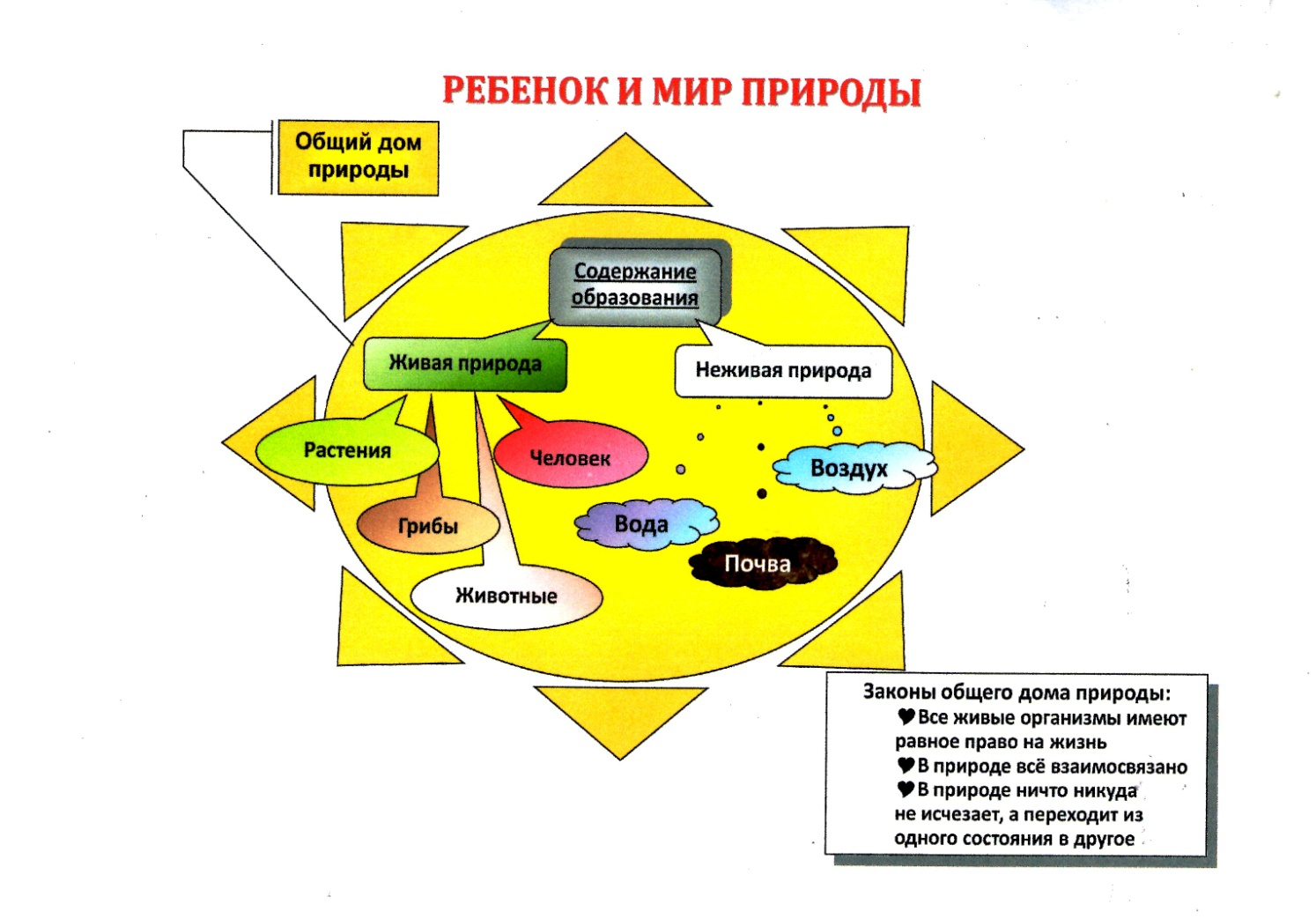 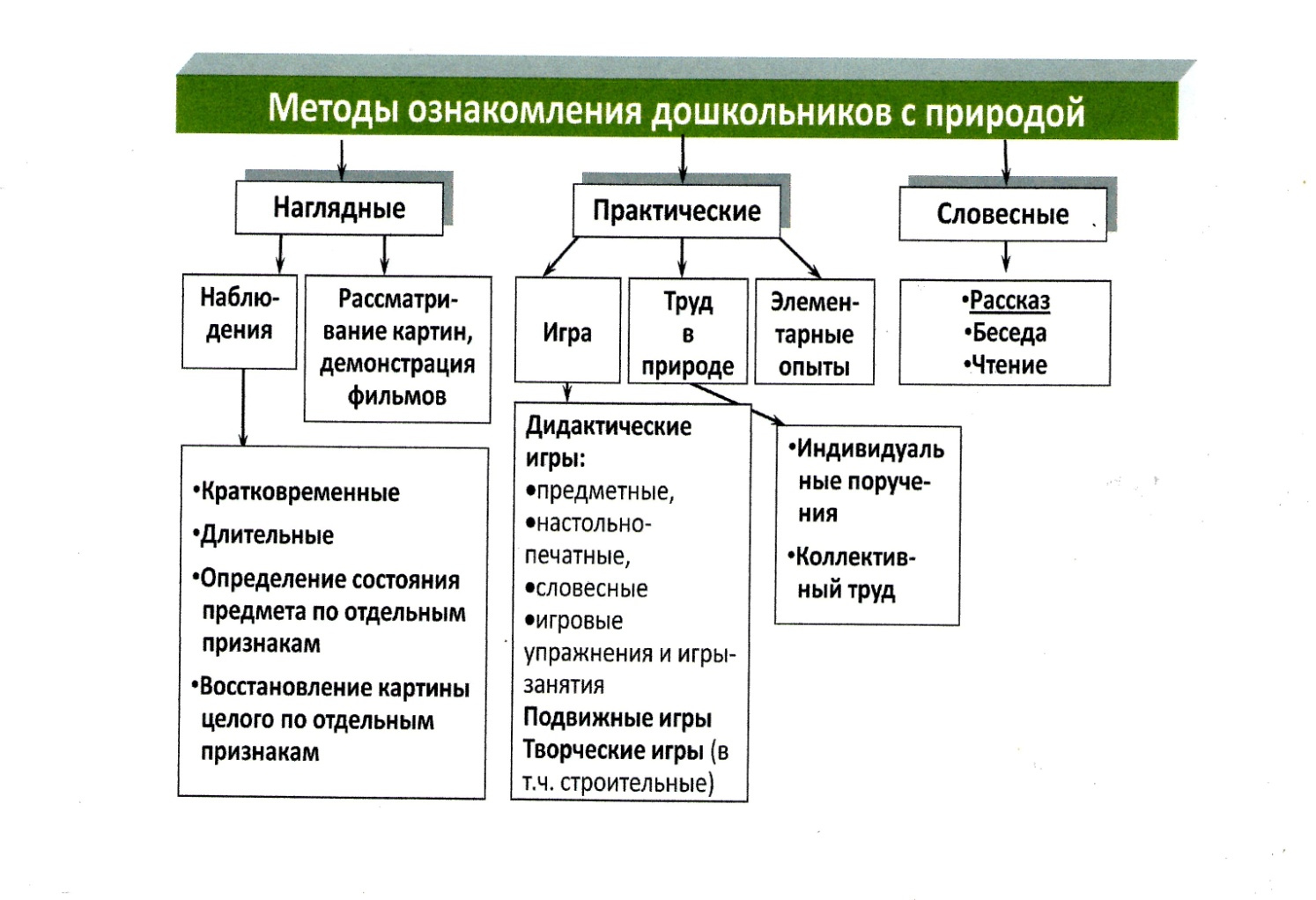 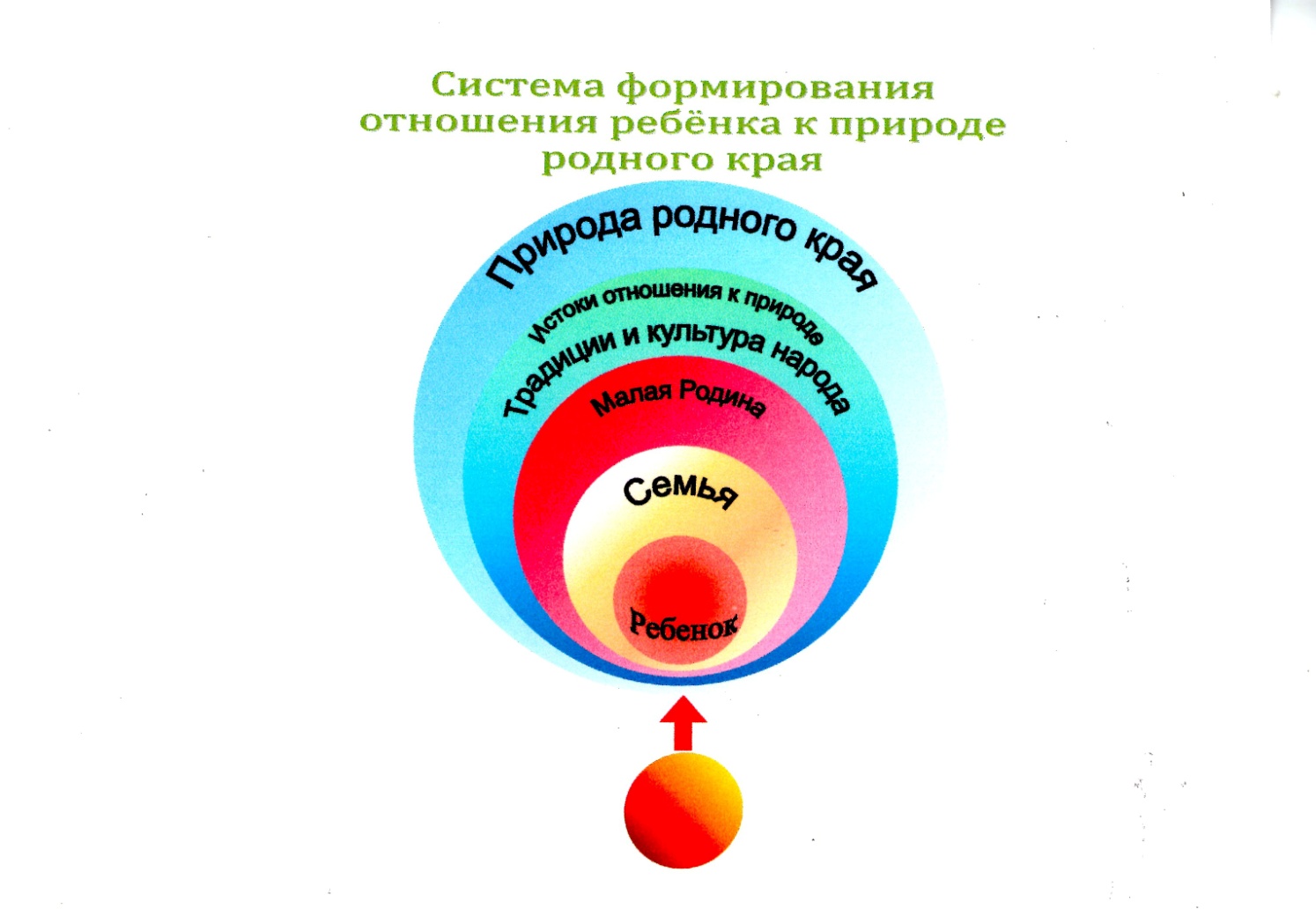 Программа «Основы безопасности детей дошкольного возраста»     Цель: воспитание у ребёнка навыков адекватного поведения в различных неожиданных ситуациях, самостоятельности и ответственности за своё поведение.      В наше время встаёт одна из главных проблем – всестороннее обеспечение безопасности жизнедеятельности человека.     При реализации этой программы ДОУ организует обучение с учётом индивидуальных и возрастных особенностей детей, социокультурных различий, своеобразия домашних и бытовых условий в сельской местности.  Цель воспитательно-образовательной деятельности: формирование у детей основ экологической культуры, ценностей здорового образа жизни, осторожного обращения с опасными предметами, безопасного поведения на улице.Ребёнок и другие люди - ребёнок должен помнить, что именно может быть опасно в общении с другими людьми.Ребёнок и природа.Задача работы по этому направлению рассказать детям о взаимосвязи и взаимозависимости всех проблемных объектов, чтобы дети поняли - земля - наш общий дом, а человек - часть природы.Ребёнок дома.В этом направлении рассматриваются вопросы, связанные с предметами домашнего быта, являющимися источниками потенциальной опасности для детей.Здоровье ребёнка.Уже с дошкольного возраста это направление программы предлагает воспитывать у детей ценности здорового образа жизни, сознательную заботу о собственном здоровье и здоровье окружающих, дети знакомятся с правилами оказания элементарной первой помощи.Эмоциональное благополучие ребёнка.Основная задача работы педагогов по этому направлению - научить детей способам выхода из конфликтных ситуаций, не доводя до их силового решения, профилактике конфликтных ситуаций.Ребёнок на улицах города.Дети знакомятся с правилами поведения на улицах города, правилами дорожного движения.Формы и методы образовательной деятельности.Методы, в основе которых лежит  уровень деятельности детей:обучение теоретическим знаниям (вербальная информация),самостоятельная работа (рассматривание иллюстраций, решение ситуативных задач),практическая отработка умений и навыков безопасного поведения на улицах, дорогах и в транспорте (дидактические, настольно-печатные, сюжетные игры, игры-драматизации).Методы, в основе которых лежит форма организации деятельности:-тематические занятия,-беседы.-чтение художественной литературы,-рассматривание картин, плакатов,-дидактические, подвижные, сюжетно-ролевые игры,-целевые прогулки,-экскурсии,-развлечения,-конкурсы рисунков,-изготовление атрибутов для игр.Задачи работы с детьми 3 - 4 лет по ОБЖ	Формировать первичные представления об основных источниках опасности в быту (горячая вода, огонь, острые предметы и др.).Формировать первичные представления об основных источникахопасности на улице (транспорт) и способах безопасного поведения (не ходить по проезжей части дороги, быть рядом со взрослым, при переходе улицы держать его за руку, идти на зелёный сигнал светофора), в том числе в различных видах детской деятельности (продуктивной, двигательной, музыкально-художественной, трудовой).Формировать первичные представления об основных источникахопасности в природе (незнакомые животные, водоёмы).Задачи работы с детьми 4 - 5 лет по ОБЖФормировать представления о некоторых видах опасных ситуаций (бытовых, социальных, природных).Формировать представления о некоторых способах безопасного поведения в стандартных опасных ситуациях, в том числе в различных видах детской деятельности (продуктивной, двигательной, музыкально-художественной, трудовой).Приобщать к способам безопасного поведения в некоторых стандартных опасных ситуациях (при использовании колющих и режущих инструментов, бытовых приборов, на проезжей части дороги, при переходе улиц, перекрёстков, при перемещении в лифте, автомобиле) и учить следовать им при напоминании взрослого.Учить обращаться за помощью к взрослому в стандартной опаснойситуации.Стимулировать осторожное и осмотрительное отношение к стандартным опасным ситуациям Задачи работы с детьми 5 - 6 лет по ОБЖРасширять и уточнять представления о некоторых видах опасных ситуаций (стандартных и нестандартных), причинах их возникновения в быту, социуме, природе.Расширять и уточнять представления о способах безопасного поведения в стандартных и нестандартных опасных ситуациях, различных видах детской деятельности (трудовой, продуктивной, двигательной, музыкально-художественной).Обеспечивать освоение способов безопасного поведения в некоторых стандартных опасных ситуациях и использование их без напоминания взрослого.Обучать способам обращения за помощью к взрослому в стандартной и нестандартной опасной ситуации.Поощрять предложение помощи другому в стандартной опасной ситуации.Поощрять осторожное и осмотрительное отношение к стандартнымопасным ситуациям.Задачи работы с детьми 6 - 7 лет по ОБЖРасширять, уточнять и систематизировать представления о некоторых видах опасных ситуаций (в быту, на улице, в природе).Расширять и уточнять представления о способах поведения в стандартных и нестандартных (непредвиденных) опасных ситуациях.Добиваться осознанного выполнения основных правил безопасногоповедения в стандартных опасных ситуациях.Научить в случае необходимости самостоятельно набирать телефонныйномер службы спасения (01).Формировать некоторые способы безопасного поведения в современной информационной среде (включать телевизор для просмотра конкретной программы, выбор программы и продолжительность просмотра согласовывать со взрослым; включать компьютер для конкретного занятия, содержание и продолжительность которого согласовывать со взрослым).Поощрять проявления осмотрительности и осторожности в нестандартных и потенциально опасных ситуациях.2.3 Описание вариативных форм,  способов, методов и средств реализации Программы  2.3.1. Вариативные формы реализации ПрограммыОбразовательная деятельностьигры дидактические, дидактические с элементами движения, сюжетно-ролевые, подвижные, музыкальные, хороводные, театрализованные, игры-драматизации, игры на прогулке, подвижные игры имитационного характера;чтение и обсуждение программных произведений разных жанров, чтение, рассматривание и обсуждение познавательных и художественных книг, детских иллюстрированных энциклопедий;создание ситуаций педагогического, морального выбора; беседысоциально-нравственного содержания, специальные рассказы воспитателя детям об интересных фактах и событиях, о выходе из трудных житейских ситуаций, ситуативные разговоры с детьми;наблюдения за трудом взрослых, за природой, на прогулке; сезонные наблюдения;изготовление предметов для игр, познавательно-исследовательской деятельности; создание макетов, коллекций и их оформление, изготовление украшений для группового помещения к праздникам;проектная деятельность, познавательно-исследовательская деятельность,экспериментирование, конструирование;оформление выставок работ народных мастеров, произведенийдекоративно-прикладного искусства, книг с иллюстрациями, репродукций произведений живописи и пр.; тематических выставок (по временам года, настроению и др.), выставок детского творчества, уголков природы;викторины, отгадывание загадок;инсценирование и драматизация отрывков из сказок, разучивание стихотворений, развитие артистических способностей в подвижных играх имитационного характера;продуктивная деятельность (рисование, лепка, аппликация, художественный труд) по замыслу, на темы народных потешек, по мотивам знакомых стихов и сказок, на тему прочитанного произведения; рисование иллюстраций к художественным произведениям; рисование, лепка сказочных животных; творческие задания, рисование иллюстраций к прослушанным музыкальным произведениям;рассматривание и обсуждение предметных и сюжетных картинок, иллюстраций к знакомым сказкам и потешкам, игрушек, эстетически привлекательных предметов (деревьев, цветов, предметов быта и пр.), произведений искусства (народного, декоративно-прикладного, изобразительного и пр.), обсуждение средств выразительности;слушание и обсуждение народной, классической, детской музыки, дидактические игры, связанные с восприятием музыки;пение, совместное пение, упражнения на развитие голосового аппарата, певческого голоса, беседы по содержанию песни (ответы на вопросы), драматизация песен;танцы, показ взрослым танцевальных и плясовых музыкально-ритмических движений, показ ребенком плясовых движений, совместные действия детей, хороводы;физкультурные занятия игровые, сюжетные, тематические (с одним видом физических упражнений), комплексные (с элементами развития речи, математики, конструирования), контрольно-диагностические, учебно-тренирующего характера, физкультминутки; игры и упражнения под тексты стихотворений, потешек, народных песенок, считалок; сюжетные физкультурные занятия на темы прочитанных сказок, потешек; ритмическая гимнастика, игры и упражнения под музыку, игровые беседы с элементами движений.Образовательная деятельность при проведении режимных моментовФизическое развитие: накоплениеи обогащение двигательного опыта, развитие физических качеств, развитие интереса к спортивным играм и упражнениям, становление ценностей здорового образа жизни через комплексы закаливающих процедур, утреннюю гимнастику, спортивные и физкультурные досуги, игру и игровые упражнения, ситуативные разговоры, беседы, рассказы, чтение художественной литературы.Социально-коммуникативное развитие: развитие общения и взаимодействия ребенка со взрослыми и сверстниками, становление самостоятельности, целенаправленности и саморегуляции собственных действий, формирование готовности к совместной деятельности со сверстниками, формирование уважительного отношения и чувства принадлежности к своей семье и сообществу детей и взрослых в Организации, формирование позитивных установок к различным видам труда, формирование основ безопасного поведения в быту, социуме, природе через игру, ситуативные беседы, чтение, проектную деятельность, наблюдения, выполнение поручений и заданий, дежурство. Речевое развитие: формирование и развитие средств общения черезсвободные диалоги с детьми в играх, наблюдениях, при восприятии картин, иллюстраций, ситуативные разговоры с детьми, называние трудовых действий и гигиенических процедур, поощрение речевой активности детей, обсуждение (пользы закаливания,занятий физической культурой, гигиенических процедур).Познавательное развитие: формирование познавательных действий, первичных представлений о себе, других людях, объектах окружающего мира, о свойствах и отношениях объектов окружающего мира, о малой родине и Отечестве, представлений о социокультурных ценностях нашего народа, об отечественных праздниках, о планете Земля, об особенностях ее природы, многообразии стран и народов мира через развивающие игры, проектную и исследовательскую  деятельность, экспериментирование, наблюдение, проблемные ситуации, беседы, рассказы.Художественно-эстетическое развитие: развитие предпосылок ценностно– смыслового восприятия и понимания произведений искусства, мира природы, становление эстетического отношения к окружающему миру, формирование элементарных представлений о видах искусства, восприятие музыки, художественной литературы, фольклора через использование музыки в повседневной жизни детей, в играх, в досуговой деятельности, на прогулке, организацию выставок произведений декоративно-прикладного искусства, книг с иллюстрациями художников, тематических выставок, изготовление украшений к праздникам, привлечение внимания детей к разнообразным звукам в окружающем мире, к оформлению помещения, привлекательности оборудования, красоте и чистоте окружающих помещений, предметов, игрушек.Самостоятельная деятельность детейфизическое развитие: самостоятельные подвижные игры, игры на свежем воздухе, спортивные игры и занятия (катание на санках, лыжах, велосипеде и пр.);социально-личностное развитие: индивидуальные игры, совместные игры, все виды самостоятельной деятельности, предполагающие общение со сверстниками;познавательное развитие: самостоятельные игры по мотивам художественных произведений, самостоятельная работа в уголке книги, в уголке театра, сюжетно-ролевые игры, самостоятельное раскрашивание «умных раскрасок», развивающие настольно-печатные игры, игры на прогулке, автодидактические игры (развивающие пазлы, рамки-вкладыши, парные картинки);речевое развитие: самостоятельное чтение детьми коротких стихотворений, рассматривание книг, иллюстраций и картинок.художественно-эстетическое развитие: предоставление детям возможности самостоятельно рисовать, лепить, конструировать (преимущественно во второй половине дня), рассматривать репродукции картин, иллюстраций, музицировать (пение, танцы), играть на детских музыкальных инструментах (бубен, барабан, колокольчик и пр.), слушать музыку.Способы реализации ПрограммыМладенческий возраст  (2 месяца – 1 год) -  непосредственное эмоциональное общение с взрослым, манипулирование с предметами и познавательно – исследовательские действия, восприятие музыки, детских песен и стихов, двигательная активность и тактильно-двигательные игры.Ранний возраст (1 год – 3 года) -  предметная деятельность и игры с составными и динамическими игрушками, экспериментирование с материалами и веществами (песок, вода, тесто и пр.), общение с взрослым и совместные игры со сверстниками под руководством взрослого, самообслуживание  и действия с бытовыми предметами-орудиями (ложка, совок, лопатка и пр.), восприятие смысла музыки, сказок, стихов, рассматривание картинок, двигательная активность.Дошкольный возраст (3года – 8 лет)-ряд видов детской деятельности:Игровая- сюжетно-ролевая игра, игра с правилами, другие виды игр.Коммуникативная- общение и взаимодействие со взрослыми исверстниками.Познавательно – исследовательская -  исследование объектов окружающего мира и экспериментирование с ними.Восприятие художественной литературы и фольклора Самообслуживание и элементарный бытовой труд–самообслуживание, бытовой труд в помещении, бытовой труд на улице.Конструирование из различных материалов (конструкторов, модулей,бумаги, природного и иного материала).Изобразительная – рисование, лепка, аппликация.Музыкальная - восприятие и понимание смысла музыкальныхпроизведений, пение, музыкально – ритмические движения, игра на детскихмузыкальных инструментах.Двигательная - овладение основными движениями.Методы реализации Программы2.3.4  Средства реализации Программыучебные издания в бумажном и электронном виде, аудио- и видео- материалы;дидактические материалы;оборудование для исследовательско-экспериментальной деятельности;игры и игрушки, спортивное, оздоровительное оборудование, инвентарь;электронные образовательные ресурсы;развивающая предметно-пространственная среда;обновляемые образовательные ресурсы,   подписки на актуализацию электронных ресурсов, подписки на техническое сопровождение деятельности средств обучения;услуги связи, в том числе расходы, связанные с подключением к сети Интернет.Сотрудничество с семьейВ основу совместной деятельности семьи и дошкольного учреждения заложены следующие принципы:- единый подход к процессу воспитания ребёнка;- открытость дошкольного учреждения для родителей;- взаимное доверие  во взаимоотношениях педагогов и родителей;- уважение и доброжелательность друг к другу;- дифференцированный подход к каждой семье.На сегодняшний день в ДОУ  осуществляется интеграция общественного и семейного воспитания дошкольников со следующими категориями родителей:- с семьями воспитанников;- с  будущими родителями. Приведя ребенка в детский сад, родители хотят, чтобы их детей не только готовили к школе,  но и обеспечивали широкий спектр знаний, развивали умения, навыки общения, выявляли способности. Однако без тесного взаимодействия с семьей решить эти проблемы практически невозможно. Поэтому основной целью  взаимодействия с родителями мы считаем: возрождение традиций семейного воспитания и вовлечение семьи в воспитательно-образовательный процесс.Цель:  создание в детском саду необходимых условий для развития ответственных и взаимозависимых отношений с семьями воспитанников, обеспечивающих целостное развитие личности дошкольника, повышение компетентности родителей в области воспитания.Основные формы взаимодействия с семьейЗнакомство с семьей: встречи-знакомства, посещение семей, анкетирование семей.Информирование родителей о ходе образовательного процесса: дни открытых дверей, индивидуальные и групповые консультации, родительские собрания, оформление информационных стендов, организация выставок детского творчества, приглашение родителей на детские концерты и праздники, создание памяток, выход в семьи.Образование родителей: лекции, семинары, семинары-практикумы, проведение мастер-классов. Совместная деятельность: привлечение родителей к организации  конкурсов, маршрутоввыходного дня (в театр, музей, библиотеку и пр.),  праздников, прогулок, экскурсий, к участию в детской исследовательской и проектной деятельности.Содержание направлений работы с семьей по основным направлениям:Образовательная область «Физическое развитие»Объяснять родителям, как образ жизни семьи воздействует на здоровье ребенка.Информировать родителей о факторах, влияющих на физическое здоровье ребенка (спокойное общение, питание, закаливание, движения). Рассказывать о действии негативных факторов (переохлаждение, перегревание, перекармливание и др.), наносящих непоправимый вред здоровью малыша. Помогать родителям сохранять и укреплять физическое и психическое здоровье ребенка.Ориентировать родителей на совместное с ребенком чтение литературы, посвященной сохранению и укреплению здоровья, просмотр соответствующих художественных и мультипликационных фильмов.Знакомить родителей с оздоровительными мероприятиями, проводимымив детском саду. Разъяснять родителям (через оформление соответствующего раздела в «уголке для родителей», на родительских собраниях, в личных беседах, рекомендуя соответствующую литературу) необходимость создания в семье предпосылок для полноценного физического развития ребенка.Ориентировать родителей на формирование у ребенка положительного отношения к физкультуре и спорту; привычки выполнять ежедневно утреннюю гимнастику (это лучше всего делать на личном примере или через совместную утреннюю зарядку); стимулирование двигательной активности ребенка совместными спортивными занятиями (лыжи, коньки, фитнес), совместными подвижными играми, длительными прогулками в парк или лес; создание дома спортивного уголка;покупка ребенку спортивного инвентаря (мячик, скакалка, лыжи, коньки, велосипед, самокат и т.д.); совместное чтение литературы, посвященной спорту; просмотр соответствующих художественных и мультипликационных фильмов.Информировать родителей об актуальных задачах физического воспитания детей на разных возрастных этапах их развития, а также о возможностях детского сада в решении данных задач.Знакомить с лучшим опытом физического воспитания дошкольников в семье и детском саду, демонстрирующим средства, формы и методы развития важных физических качеств, воспитания потребности в двигательной деятельности.Создавать в детском саду условия для совместных с родителями занятий физической культурой. Привлекать родителей к участию в совместных с детьми физкультурных праздниках и других мероприятиях, организуемых в детском саду (а также районе, городе).Показывать родителям значение развития экологического сознания как условия всеобщей выживаемости природы, семьи, отельного человека, всего человечества.Знакомить родителей с опасными для здоровья ребенка ситуациями, возникающими дома, на даче, на дороге, в лесу, у водоема, и способами поведения в них. Направлять внимание родителей на развитие у детей способности видеть, осознавать и избегать опасности. Информировать родителей о необходимости создания благоприятных и безопасных условий пребывания детей на улице (соблюдать технику безопасности во время игр и развлечений на каруселях, на качелях, на горке, в песочнице, во время катания на велосипеде, во время отдыха у водоема и т.д.). Рассказывать о необходимости создания безопасных условий пребывания детей дома (не держать в доступных для них местах лекарства, предметы бытовой химии, электрические приборы, содержать в порядке электрические розетки, не оставлять детей без присмотра в комнате, где открыты окна и балконы и т.д.). Информировать родителей о том, что должны делать дети в случае непредвиденной ситуации (звать на помощь взрослых; называть свои фамилию и имя; при необходимости - фамилию, имя и отчество родителей, адрес и телефон; при необходимости звонить по телефонам экстренной помощи —«01», «02» и «03» и т. д.).Привлекать родителей к активному отдыху с детьми, расширяющему границы жизни дошкольников и формирующему навыки безопасного поведения во время отдыха. Помогать родителям планировать выходные дни с детьми, обдумывая проблемные ситуации, стимулирующие формирование моделей позитивного поведения в разных жизненных ситуациях.Подчеркивать роль взрослого в формировании поведения ребенка. Побуждать родителей на личном примере демонстрировать детям соблюдение правил безопасного поведения на дорогах, бережное отношение к природе и т.д. Ориентировать родителей на совместное с ребенком чтение литературы, посвященной сохранению и укреплению здоровья, просмотр соответствующих художественных и мультипликационных фильмов. Знакомить родителей с формами работы дошкольного учреждения по проблеме безопасности детей дошкольного возраста.Образовательная область  «Социально-коммуникативное развитие»Знакомить родителей с достижениями и трудностями общественного воспитания в детском саду.Показывать родителям значение матери, отца, а также дедушек и бабушек, воспитателей, детей (сверстников, младших и старших детей) в развитии взаимодействия ребенка с социумом, понимания социальных норм поведения. Подчеркивать ценность каждого ребенка для общества вне зависимости от его индивидуальных особенностей и этнической принадлежности. Заинтересовывать родителей в развитии игровой деятельности детей, обеспечивающей успешную социализацию, усвоение гендерного поведения. Помогать родителям осознавать негативные последствия деструктивного общения в семье, исключающего родных для ребенка людей из контекста развития. Создавать у родителей мотивацию к сохранению семейных традиций и зарождению новых. Поддерживать семью в выстраивании взаимодействия ребенка с незнакомыми взрослыми и детьми в детском саду (например, на этапе освоения новой предметно- развивающей среды детского сада, группы —при поступлении в детский сад, переходе в новую группу, смене воспитателей и других ситуациях), вне его (например, в ходе проектной деятельности). Привлекать родителей к составлению соглашения о сотрудничестве, программы и плана взаимодействия семьи и детского сада в воспитании детей. Сопровождать и поддерживать семью в реализации воспитательных воздействий.Изучать традиции трудового воспитания, сложившиеся и развивающиеся в семьях воспитанников. Знакомить родителей с возможностями трудового воспитания в семье и детском саду; показывать необходимость навыков самообслуживания, помощи взрослым, наличия у ребенка домашних обязанностей. Знакомить с лучшим опытом семейного трудового воспитания посредством выставок, мастер-классов и других форм взаимодействия. Побуждать близких взрослых знакомить детей с домашним и профессиональным трудом, показывать его результаты, обращать внимание на отношение членов семьи к труду.Развивать у родителей интерес к совместным с детьми проектам по изучению трудовых традиций, сложившихся в семье,  в посёлке.Привлекать внимание родителей к различным формам совместной с детьми трудовой деятельности в детском саду и дома, способствующей формированию взаимодействия взрослых с детьми, возникновению чувства единения, радости, гордости за результаты общего труда. Ориентировать родителей на совместное с ребенком чтение литературы, посвященной различным профессиям, труду, просмотр соответствующих художественных и мультипликационных фильмов. Проводить совместные с родителями конкурсы, акции по благоустройству и озеленению территории детского сада, ориентируясь на потребности и возможности детей и научно- обоснованные принципы и нормативы.Образовательная область «Познавательное развитие»Обращать внимание родителей на возможности интеллектуального  развития ребенка в семье и детском саду. Ориентировать родителей на развитие у ребенка потребности к познанию, общению со взрослыми и сверстниками. Обращать их внимание на ценность детских вопросов.  Побуждать находить на них ответы посредством совместных с ребенком наблюдений, экспериментов, размышлений, чтения художественной и познавательной литературы, просмотра художественных, документальных видеофильмов. Показывать пользу прогулок и экскурсий для получения разнообразных впечатлений, вызывающих положительные эмоции и ощущения (зрительные, слуховые, тактильные и др.). Совместно с родителями планировать, а также предлагать готовые маршруты выходного дня к историческим, памятным местам, местам отдыха горожан (сельчан). Привлекать родителей к совместной с детьми исследовательской, проектной и продуктивной деятельности в детском саду и дома, способствующей возникновению познавательной активности. Проводить совместные с семьей конкурсы, игры-викторины.Образовательная область «Речевое развитие»Изучать особенности общения взрослых с детьми в семье. Обращать внимание родителей на возможности развития коммуникативной сферы ребенка в семье и детском саду. Рекомендовать родителям использовать каждую возможность для общения с ребенком, поводом для которого могут стать любые события и связанные с ними эмоциональные состояния, достижения и трудности ребенка в развитии взаимодействия с миром и др. Показывать родителям ценность диалогического общения с ребенком, открывающего возможность для познания окружающего мира, обмена информацией и эмоциями. Развивать у родителей навыки общения. Показывать значение доброго, теплого общения с ребенком, не допускающего грубости; демонстрировать ценность и уместность как делового, так и эмоционального общения. Побуждать родителей  помогать  ребенку  устанавливать взаимоотношения со сверстниками, младшими детьми; подсказывать, как легче решить конфликтную (спорную) ситуацию. Привлекать родителей к разнообразному по содержанию и формам сотрудничеству (участию в деятельности семейных и родительских клубов, ведению семейных календарей, подготовке концертных номеров (родители - ребенок) для родительских собраний, досугов детей), способствующему развитию свободного общения взрослых с детьми в соответствии с познавательными потребностями дошкольников.Образовательная область «Художественно-эстетическое развитие»Показывать родителям ценность домашнего чтения, выступающего способом развития пассивного и активного словаря ребенка, словесного творчества. Рекомендовать родителям произведения, определяющие круг семейного чтения в соответствии с возрастными и индивидуальными особенностями ребенка. Показывать методы и приемы ознакомления ребенка с художественной литературой. Обращать внимание родителей на возможность развития интереса ребенка в ходе ознакомления с художественной литературой:  вовлечения его в игровую деятельность, рисование. Ориентировать родителей в выборе художественных и мультипликационных фильмов, направленных на развитие художественного вкуса ребенка. Совместно с родителями проводить конкурсы, викторины, театральные мастерские, работниками  библиотеки, направленные на активное познание детьми литературного наследия. Поддерживать контакты семьи с библиотекой. Привлекать родителей к проектной деятельности (особенно на стадии оформления альбомов, газет, журналов, книг, проиллюстрированных вместе с детьми). Побуждать поддерживать детское сочинительство.На примере лучших образцов семейного воспитания показывать родителям актуальность развития интереса к эстетической стороне окружающей действительности, раннего развития творческих способностей детей. Знакомить с возможностями детского сада  в художественном воспитании детей. Поддерживать стремление родителей развивать художественную деятельность детей в детском саду и дома; организовывать выставки семейного художественного творчества, выделяя творческие достижения взрослых и детей. Привлекать родителей к активным формам совместной с детьми деятельности, способствующим возникновению творческого вдохновения. Ориентировать родителей на совместное рассматривание зданий, декоративно- архитектурных элементов, привлекших внимание ребенка на прогулках и экскурсиях; показывать ценность общения по поводу увиденного и др.Знакомить родителей с возможностями детского сада в музыкальном воспитании детей. Раскрывать возможности музыки как средства благоприятного "воздействия на психическое здоровье ребенка. На примере лучших образцов семейного воспитания показывать родителям влияние семейного досуга (праздников, концертов, домашнего музицирования и др.) на развитие личности ребенка, детско-родительских отношений.  Привлекать родителей к разнообразным формам совместной музыкально- художественной деятельности с детьми в детском саду, способствующим возникновению ярких эмоций, творческого вдохновения, развитию общения (семейные праздники, концерты, занятия в театральной и вокальной студиях). РАЗДЕЛ ОРГАНИЗАЦИОННЫЙМатериально-техническое обеспечениеСозданное в МКДОУ предметно – развивающее и образовательное пространство позволяет в будущем повысить эффективность воспитательно-образовательного процесса, максимально раскрыть индивидуальный потенциал каждого ребенка. Материально – техническое оснащение детского сада  обеспечивает разнообразную образовательную работу с детьми: сохранение и укрепление здоровья воспитанников, развитие интеллектуальных, музыкальных, изобразительных и творческих способностей. Созданы условия для осуществления:физического развитияхудожественно-эстетического развитияпознавательного развитияречевого развитиясоциально- коммуникативного развитияСодержание основной образовательной программы построено с учетом возрастных и индивидуальных особенностей детей раннего и дошкольного возраста. В ДОУ имеются:-Экологическая комната-Музыкальный/спортивный зал.-Физкультурный уголок.-Шведская стенка.-Телевизорв музыкальном зале.- Музыкальный центр.- Компьютер с принтером.Методическое обеспечениеТ.Ф. Саулина «Три сигнала светофора»Москва, «Мозаика-синтез», 2009 год.Н.Ф. Губанова «Развитие игровой деятельности в 1 младшей группе», Москва, «Мозаика-синтез», 2008 год.И.А. Помораева, В.А. Позина «Занятия по формированию элементарных математических представлений в средней группе», Москва, «Мозаика-синтез», 2008 год.И.А. Помораева, В.А. Позина «Занятия по формированию элементарных математических представлений во 2 младшей группе», Москва, «Мозаика синтез», 2006 год.О.А. Соломенникова «Экологическое воспитание в детском саду»(Программа и методические рекомендации для занятий с детьми 2-7 лет), Москва, «Мозаика-синтез», 2005 год.О.А. Соломенникова «Занятия по формированию элементарных экологических представленийв 1 младшей группе», Москва, «Мозаика-синтез», 2008 год.О.А. Соломенникова «Занятия по формированию элементарных экологических представлений в средней группе», Москва, «Мозаика-синтез», 2006 год.О.А. Соломенникова «Занятия по формированию элементарных экологических представлений во 2 младшей группе», Москва, «Мозаика-синтез», 2007 год.Куцакова Л.В. «Занятия по конструированию из строительного материала», Москва, 2006 год.Л.В. Куцакова «Конструирование и ручной труд», Москва, «Мозаика-синтез», 2008 год.Программа «Воспитания и обучения в детском саду» под редакцией М.А.Васильевой,В.В. Гербовой, Т.С.Комаровой, Москва «Мозаика-Синтез», 2005 год.О.В. Дыбина «Ребёнок и окружающий мир» (Программа и методические рекомендации для работы с детьми 2-7 лет), Москва, «Мозаика-синтез», 2005 год.О.В. Дыбина «Занятия по ознакомлению с окружающим во 2 младшей группе», Москва, «Мозаика-синтез», 2008 год.И.С. Варенцова «Обучение дошкольников грамоте» (Для занятий с детьми 3-7 лет), Москва, «Мозаика-синтез», 2009 год.В.В. Гербова «Занятия по развитию речи в средней группе», Москва, «Мозаика-синтез», 2008 год.В.В. Гербова «Развитие речи в детском саду» (Программа и методические рекомендации), Москва, «Мозаика-синтез», 2008 год.В.В. Гербова «Занятия по развитию речи во 2 младшей группе» Москва, «Мозаика-синтез», 2007 год.В.В. Гербова «Книга для чтения для детей 2-4 лет», Москва, «Оникс», 2008 год.В.В. Гербова «Книга для чтения для детей 4-5 лет», Москва, «Оникс», 2008 год.В.В. Гербова «Книга для чтения для детей 5-7 лет», Москва, «Оникс», 2008Комарова Т.С. «Занятие по изобразительной деятельности в детском саду», Москва, «Просвещение»,1991 год.Т.С. Комарова «Занятия по изобразительной деятельности в средней группе», Москва, «Мозаика-синтез», 2008 год.Т.С. Комарова «Изобразительная деятельность в детском саду», Москва, «Мозаика-синтез», 2007 год.З.А. Богатеева «Аппликации по мотивам народного орнамента в детском саду» Москва, «Просвещение», 1982 год.Г.Н. Пантелеев, Ю.В. Максимов, Л.В. Пантелеева «Декоративное искусство – детям», Москва, «Просвещение», 1976 год.Н.В. Халезова «Лепка в детском саду», Москва, «Просвещение», 1986 год.Э.К. Гульянц «Что можно сделать из природного материала», Москва, «Просвещение», 1991 год.С.Н. Теплюк «Занятия на прогулке с малышами» 2-4 года, Москва, «Мозаика-синтез», 2010 год.А.И. Максаков «Развитие правильной речи ребёнка в семье», Москва, «Мозаика-Синтез», 2008 год.Л.Н. Пензулаева «Физкультурные занятия в детском саду» вторая младшая группа, Москва, «Мозаика-синтез», 2010 год.А.К. Сундукова, Г.Н. Калайтанова, Е.В. Майгурова «Практический опыт здоровьесберегающей деятельности в ДОУ», Москва, «Аркти», 2008 год.Т.С. Комарова «Народное искусство в воспитании дошкольников», Москва, «Педагогическое общество России», 2005 год.Е.А. Долженко, О.В. Богаткина, А.А. Долженко «Адаптация детей дошкольного возраста: проблемы и поиск решений», Волгоград, «Учитель», 2015 год.Н.А. Карпухина «Программная разработка образовательных областей «Коммуникация», «Познание», «Социализация», «Физическая культура» в первой младшей группе», Воронеж, «Учитель», 2013 год.Н.А. Карпухина «Программная разработка образовательных областей «Чтение художественной литературы», «Коммуникация» в первой младшей группе», Воронеж, ИП Лакоценина, 2012 год.Е.А. Стребелева «Психолого-педагогическая диагностика развития детей раннего и дошкольного возраста», Москва, «просвещение», 2009 год.Н.А. Карпухина «Программная разработка образовательных областей «Чтение художественной литературы», «Коммуникация» во второй младшей группе», Воронеж, ИП Лакоценина, 2012 год.Л.Л. Тимофеева, Е.Е. Корнеичева, Н.И. Грачёва «Планирование образовательной деятельности с дошкольниками в режиме дня первая младшая группа», Москва, «Центр педагогического образования», 2012 год.Е.С. Евдокимова, Н.В. Додокина, Е.А. Кудрявцева «Детский сад и семья» (методика работы с родителями), Москва, «Мозаика-синтез», 2008 год.А.И. Максаков «развитие правильной речи ребёнка в семье», Москва, «Мозаика-синтез», 2008 год.М.Б. Зацепина, Т.В. Антонова «Народные праздники в детском саду» (5-7 лет), Москва, «Мозаика-синтез», 2006 год.М.Б. Зацепина, Т.В. Антонова «Праздники и развлечения в детском саду» (3-7 лет), Москва, «Мозаика-синтез», 2008 год.Э.Я. Степаненко «Физическое воспитание в детском саду» (2-7 лет), Москва, «Мозаика-синтез», 2005 год.Н.А. Карпухина «Программная разработка образовательных областей «Познание», «Социализация», «Физическая культура» в средней группе», Воронеж, ИП Лакоценина, 2013 год.Н.А. Кормухина «Программная разработка образовательных областей «Чтение художественной литературы», «Коммуникация» в старшей группе», Воронеж, ИП Лакоценина, 2012 год.Л.И. Пензулаева «Физкультурные занятия в детском саду старшая группа», Москва, «Мозаика-синтез», 2010 год.Л.И. Пензулаева «Физкультурные занятия в детском саду средняя группа», Москва, «Мозаика-синтез», 2009 год.Е.А. Румянцева «Проекты в ДОУ: практика обучения детей 3-7 лет», Волгоград, «Учитель», 2015 год. Организация режима пребывания детей.Режим дня составлен с учётом возрастных особенностей детей. Приём детей осуществляется с 7.30 утра. В режиме дня прописана деятельность детей, количество и продолжительность которых соответствует возрастным нормам. Режим работы: пятидневная рабочая неделя при 10,5 часовом рабочем дне. График работы детского сада с 7.30 до 18.00 часов. В режиме дня есть место, как обязательным моментам, так и самостоятельной игровой деятельности детей.  Особое место отводится проведению прогулки,  в тёплое время года большую часть дня дети проводят на улице.В середине каждого НОД педагоги проводят физкультурную минутку. Предусмотрены перерывы длительностью 10 минут. НОД требующая повышенной познавательной активности и умственного напряжения детей, проводятся в первой половине дня и в дни наиболее высокой работоспособности детей (вторник, среда, четверг).  Для профилактики утомления детей указанные занятия сочетаются с физкультурными, музыкальными занятиями и занятиями по рисованию.НОД  физкультурно-оздоровительного и эстетического цикла занимают не менее 50%  общего времени занятий.Согласно СанПиН в каждой возрастной группе включены три НОД по физической культуре: два проводятся в физкультурном зале, одно - на свежем воздухе. В физкультурном зале НОД проводится с детьми по подгруппам, на свежем воздухе - со всей группой детей. Построение воспитательно-образовательного процесса осуществляется  с учетом нормативно – правовых документов регламентирующих жизнедеятельность детей раннего и дошкольного возраста.Организация жизни и воспитания детей Режим дня (холодное время года)Режим дня (теплое время года)3.3.2.  Планирование образовательной деятельностиРасписание организованной образовательной деятельности 3.5 Комплексно-тематическое планирование (для всех возрастных групп)3.6 Организация предметно-развивающей средыСреда, окружающая детей в детском саду, обеспечивает безопасность  жизни, способствует укреплению здоровья и закаливанию организма.Непременным условием построения развивающей среды в детском саду является опора на личностно-ориентированную модель взаимодействия между детьми и взрослыми.Взрослый в общении с детьми придерживается положения: «Не рядом, не над, а вместе!» Его цель – содействовать становлению ребёнка как личности, это предполагает решение следующих задач: - Обеспечить чувство психологической защищённости – доверие ребёнка к миру.- Радости существования (психологическое здоровье).- Формирование начал личности (базис личностной культуры).Развитие индивидуальности ребёнка – не «запрограммированность», а содействие развитию личности).Знания, умения, навыки рассматриваются не как цель, как средство полноценного развития личности. Способы общения – понимание, признание, принятие личности ребёнка, основные на формирующейся у взрослых способности стать на позицию ребёнка, учесть его точку зрения, не игнорировать его чувства и эмоции. Тактика общения – сотрудничество. Позиция взрослого – исходить из интересов ребёнка и перспектив его дальнейшего развития как полноценного члена общества. Исключительное значение в воспитательном процессе придаётся игре, позволяющей ребёнку проявить полную активность, наиболее полно реализовать себя.Игровое пространство должно иметь свободно определяемые элементы в рамках игровой площади, которые давали бы простор изобретательству, открытиям.Эти положения личностно-ориентированной модели обнаруживают себя в следующих принципах построения развивающей среды в дошкольных учреждениях:- принцип дистанции, позиции при взаимодействии,- принцип активности, самостоятельности, творчества,- принцип стабильности, динамичности,- принцип комплексирования и гибкого зонирования,- принцип эмоциогенности среды, индивидуальной комфортности и эмоционального благополучия каждого ребёнка и взрослого,- принцип сочетания привычных и неординарных элементов в эстетической организации среды  принцип открытости – закрытости  принцип учёта половых и возрастных различий детей. Построение развивающей средыЗонирование пространства осуществляется мобильными средствами – расстановкой мебели и оборудования.  Использование помещений спальни и раздевалки. Один из основных факторов, определяющих возможность реализации принципа активности – создание игровой среды, обеспечивающей ребёнку возможность двигаться. Динамичность реализуется с помощью раздвижных перегородок, ширм.  Эмоциогенность среды реализуется созданием в группе определённых «семейных традиций». Развивающая предметно-пространственная среда обеспечивает максимальную реализацию образовательного потенциала пространства: материалов, оборудования и инвентаря для развития детей дошкольного возраста, охраны и укрепления их здоровья, учёта особенностей и коррекции недостатков их развития. Развивающая предметно-пространственная среда обеспечивает возможность общения и совместной деятельности детей и взрослых (в том числе детей разного возраста) во всех группах, двигательной активности детей, и  возможности для уединения. Развивающая предметно-пространственная среда обеспечивает: ● реализацию  образовательной программы, ● учёт национально-культурных, климатических условий. Развивающая предметно-пространственная среда содержательно насыщенная, трансформируемая, полифункциональная, вариативная, доступная и безопасная. Насыщенность среды соответствует возрастным возможностям детей. Образовательное пространство оснащено техническими средствами, в том числе расходными, игровым, спортивным, оздоровительным оборудованием, инвентарём.Организация образовательного пространства и разнообразие материалов, оборудования и инвентаря обеспечивают: ● игровую, познавательную, исследовательскую и творческую активность всех категорий воспитанников, экспериментирование с доступными детям материалами; ● двигательную активность, в том числе развитие крупной и мелкой моторики, участие в подвижных играх и соревнованиях; ● эмоциональное благополучие детей во взаимодействии с предметно-пространственным окружением; ● возможность самовыражения детей. Трансформируемость пространства предполагает возможность изменений предметно-пространственной среды в зависимости от образовательной ситуации, в том числе от меняющихся интересов и возможностей детей. Полифункциональность материалов предполагает возможность разнообразного использования различных составляющих предметной среды, например детской мебели, матов, мягких модулей, ширм и т. д., а также наличие в группах полифункциональных (не обладающих жёстко закреплённым способом употребления) предметов, в том числе природных материалов, пригодных для использования в разных видах детской активности, в том числе в качестве предметов-заместителей в детской игре. Вариативность среды предполагает наличие в группе различных пространств (для игры, конструирования, уединения и пр.), а также разнообразных материалов, игр, игрушек и оборудования, обеспечивающих свободный выбор детей. Периодическую сменяемость игрового материала, появление новых предметов, стимулирующих игровую, двигательную, познавательную и исследовательскую активность детей. Доступность среды предполагает доступность для воспитанников, всех помещений, где осуществляется образовательный процесс. Свободный доступ воспитанников, посещающих группу, к играм, игрушкам, материалам, пособиям, обеспечивающим все основные виды детской активности. Безопасность предметно-пространственной среды предполагает соответствие всех её элементов требованиям по обеспечению надёжности и безопасности их использования. №ГруппаКоличество группКоличестводетей1.Старшая группа111Основные направления развития детейЗадачиСоциально-коммуникативное развитие - личностное развитие воспитанников;- формирование гендерной, семейной, гражданской принадлежности, а также принадлежности к мировому сообществу;- приобщение к нормам и правилам взаимоотношения со сверстниками и взрослыми.Познавательное развитие-развитие познавательно-исследовательской деятельности, конструирование;- формирование сенсорных, элементарных математических представлений;- формирование целостной картины мира;- расширение кругозора детей;- развитие личностных и интеллектуальных качеств;- формирование адекватных представлений ребенка о себе, семье, обществе, государстве, мире и природе;- формирование целостной картины мира;- развитие личностных и интеллектуальных качеств.Речевое развитие- развитие активной речи детей в различных видах деятельности;- практическое овладение воспитанниками нормами русской речи;- развитие свободного общения со взрослыми и детьми;- развитие личностных и интеллектуальных качеств;- формирование целостной картины мира;-  развитие литературной речи;- приобщение к словесному искусству;- развитие личностных и интеллектуальных качеств.Художественно-эстетическое направление развития- развитие  музыкально-ритмической деятельности;- приобщение к музыкальному искусству;- развитие физических,  личностных и  интеллектуальных качеств;- развитие продуктивной деятельности детей (рисование, лепка, аппликация, художественный труд); - развитие творчества; - приобщение к изобразительному искусству;- развитие физических (мелкой моторики рук), личностных и интеллектуальных качеств.Физическое развитие- развитие физических,  личностных и интеллектуальных качеств;- формирование трудовых умений и навыков, адекватных возрасту воспитанников;- воспитание сознательного отношения к труду как к основной жизненной потребности, трудолюбия;- развитие физических, личностных и интеллектуальных качеств;- формирование основ безопасности собственной жизнедеятельности;- формирования основ экологического сознания (безопасности окружающего мира);- развитие личностных и интеллектуальных качеств.Развитие мышления памяти, внимания Различные виды деятельностиВопросы детейЗанятия по развитию логикиРазвивающие игры№Оздоровительные мероприятия Младшая группаСтаршая группа1.Утренний прием детей на воздухе++2.Дыхательная гимнастика++3.Босохождение++4.Ребристая доска++5.Дорожка с пуговицами++6.Точечный массаж--7.Умывание прохладной водой+(летом)+(летом)8.Прогулка 2 раза в день++9.Сон без маек+(летом)+(летом)10.Соблюдение воздушного режима++11.Проветривание помещений++12.Световой режим++№ п/п№ п/пМероприятияГруппыПериодичностьОтветственныйМОНИТОРИНГМОНИТОРИНГМОНИТОРИНГМОНИТОРИНГМОНИТОРИНГМОНИТОРИНГ11Определение  уровня физического развития.Определение уровня  физической подготовленности детей.Вся2 раза в год (в октябре и мае)Воспитатели группII. ДВИГАТЕЛЬНАЯ ДЕЯТЕЛЬНОСТЬII. ДВИГАТЕЛЬНАЯ ДЕЯТЕЛЬНОСТЬII. ДВИГАТЕЛЬНАЯ ДЕЯТЕЛЬНОСТЬII. ДВИГАТЕЛЬНАЯ ДЕЯТЕЛЬНОСТЬII. ДВИГАТЕЛЬНАЯ ДЕЯТЕЛЬНОСТЬII. ДВИГАТЕЛЬНАЯ ДЕЯТЕЛЬНОСТЬ11Утренняя гимнастикаВсягруппаЕжедневноВоспитатели группы, 22Физическая  культура- в зале -  на воздухеВсягруппа3раза в нед2 раза 1 разВоспитатели группы33Подвижные игрыВсягруппа2 раза в деньВоспитатели группы44Гимнастика после дневного снаВсе группаЕжедневноВоспитатели группы55Спортивные упражненияВсягруппа3 раза в неделюВоспитатели группы66Спортивные игрыСтаршие3 раза в неделюВоспитатели группы77 Физкультурные досугиВся группа1 раз в месяцВоспитатели, 88Физкультурные праздникиПодготовительная, старшая, средняя2 раза в год Воспитатели 99КаникулыВсягруппа2 раза в год педагогиIII. ПРОФИЛАКТИЧЕСКИЕ МЕРОПРИЯТИЯIII. ПРОФИЛАКТИЧЕСКИЕ МЕРОПРИЯТИЯIII. ПРОФИЛАКТИЧЕСКИЕ МЕРОПРИЯТИЯIII. ПРОФИЛАКТИЧЕСКИЕ МЕРОПРИЯТИЯIII. ПРОФИЛАКТИЧЕСКИЕ МЕРОПРИЯТИЯIII. ПРОФИЛАКТИЧЕСКИЕ МЕРОПРИЯТИЯ11Витаминизация питанияВсягруппаЕжедневноЗаведующая 22Профилактика гриппа и простудных заболеваний (режимы проветривания, утренние  фильтры, работа с родителями)ВсягруппаВ неблагоприятные периоды возникновенияинфекцииВоспитатели группы, помощник воспитателяIV. НЕТРАДИЦИОННЫЕ ФОРМЫ ОЗДОРОВЛЕНИЯIV. НЕТРАДИЦИОННЫЕ ФОРМЫ ОЗДОРОВЛЕНИЯIV. НЕТРАДИЦИОННЫЕ ФОРМЫ ОЗДОРОВЛЕНИЯIV. НЕТРАДИЦИОННЫЕ ФОРМЫ ОЗДОРОВЛЕНИЯIV. НЕТРАДИЦИОННЫЕ ФОРМЫ ОЗДОРОВЛЕНИЯIV. НЕТРАДИЦИОННЫЕ ФОРМЫ ОЗДОРОВЛЕНИЯ1МузыкотерапияМузыкотерапияВся группаИспользование музыки на занятиях, физкультуре и перед сномвоспитатель группы2Фитонцидотерапия(лук, чеснок)Фитонцидотерапия(лук, чеснок)Вся группаНеблагоприятные периоды, эпидемии, инфекционные заболеванияВоспитателиV. ЗАКАЛИВАНИЕV. ЗАКАЛИВАНИЕV. ЗАКАЛИВАНИЕV. ЗАКАЛИВАНИЕV. ЗАКАЛИВАНИЕV. ЗАКАЛИВАНИЕ1Ходьба босикомХодьба босикомВся группаПосле сна, на занятии физкультурой в залеВоспитатели2Облегченная одежда детейОблегченная одежда детейВся группаВ течение дняВоспитатели3Мытье рук, лица, шеи прохладной водой. ..Мытье рук, лица, шеи прохладной водой. ..Вся группаВ течение дняВоспитателиРежимные моментывремяприём, осмотр детей, индивидуальная работа7.30 – 8.15утренняя разминка8.15 – 8.30подготовка к завтраку, завтрак8.30 – 8.50самостоятельная деятельность 2 подгруппа (старший и подготовительный возраст)самостоятельная деятельность 1 подгруппа (младший и средний возраст)8.50 – 9.008.50 – 10.00организованная деятельность младший и средний возрастстарший и подготовительный возраст             9.00 – 9.15             9.35 – 9.50             9.00 – 9.25             9.35 – 10.00подготовка к 2 завтраку, 2  завтрак             10.00 – 10.10подготовка к прогулке, прогулка, возвращение с прогулки10.10 – 12.00подготовка к обеду, обед12.00 – 12.30подготовка ко сну, дневной сон12.30 – 15.00подъём, бодрящая гимнастика, закаливающие мероприятия, гигиенические процедуры15.00 – 15.20полдник15.20 – 15.30организованная деятельность младший и средний возрастстарший и подготовительный возраст15.35 – 15.5015.35 – 16.00игры, труд, чтение, самостоятельная деятельность 1 подгруппа (младший и средний возраст)15.30 – 16.00прогулка, уход домой16.00 – 18.00Режимные моментывремяприём, осмотр детей, индивидуальная работа7.30 – 8.20утренняя разминка8.20 – 8.30подготовка к завтраку, завтрак8.30 – 8.50самостоятельная деятельность8.50 – 9.30подготовка к прогулке, прогулка, возвращение с прогулки9.30 – 12.00Подготовка к обеду, обед12.00 – 12.30подготовка ко сну, дневной сон            12.30 – 15.00подъём, бодрящая гимнастика, закаливающие мероприятия, гигиенические процедуры15.00 – 15.20полдник15.20 – 15.40 прогулка, уход домой15.40 – 18.00Организованная образовательная деятельностьОрганизованная образовательная деятельностьОрганизованная образовательная деятельностьОрганизованная образовательная деятельностьОрганизованная образовательная деятельностьОрганизованная образовательная деятельностьБазовый 
вид деятельностиПериодичностьПериодичностьПериодичностьПериодичностьПериодичностьБазовый 
вид деятельностиМладшая группаСредняя группаСтаршая группаПодготовительная 
группаПодготовительная 
группаФизическая культура 
в помещении2 раза 
в неделю2 раза 
в неделю2 раза 
в неделю2 раза 
в неделю2 раза 
в неделюФизическая культура 
на прогулке1 раз 
в неделю1 раз 
в неделю1 раз 
в неделю1 раз 
в неделю1 раз 
в неделюОзнакомление с окружающим миром1 раз 
в неделю1 раз 
в неделю2 раза 
в неделю2 раза 
в неделю2 раза 
в неделюФормирование 
элементарных 
математических представлений1 раз 
в неделю1 раз 
в неделю1 раз 
в неделю2 раза 
в неделю2 раза 
в неделюРазвитие речи1 раз 
в неделю1 раз 
в неделю2 раза 
в неделю2 раза 
в неделю2 раза 
в неделюРисование 1 раз 
в неделю1 раз 
в неделю2 раза 
в неделю2 раза 
в неделю2 раза 
в неделюЛепка 1 раз 
в 2 недели1 раз 
в 2 недели1 раз 
в 2 недели1 раз 
в 2 недели1 раз 
в 2 неделиАппликация1 раз 
в 2 недели1 раз 
в 2 недели1 раз 
в 2 недели1 раз 
в 2 недели1 раз 
в 2 неделиМузыка2 раза 
в неделю2 раза 
в неделю2 раза 
в неделю2 раза 
в неделю2 раза 
в неделюВзаимодействие взрослого с детьми в различных видах деятельностиВзаимодействие взрослого с детьми в различных видах деятельностиВзаимодействие взрослого с детьми в различных видах деятельностиВзаимодействие взрослого с детьми в различных видах деятельностиВзаимодействие взрослого с детьми в различных видах деятельностиВзаимодействие взрослого с детьми в различных видах деятельностиЧтение художественной литературыежедневноежедневноежедневноежедневноежедневноКонструктивно-
модельная 
деятельность1 раз 
в неделю1 раз 
в неделю1 раз 
в неделю1 раз 
в неделю1 раз 
в неделюИгровая 
деятельностьежедневноежедневноежедневноежедневноежедневноОбщение 
при проведении 
режимных моментовежедневноежедневноежедневноежедневноежедневноДежурстваежедневноежедневноежедневноежедневноежедневноПрогулкиежедневноежедневноежедневноежедневноежедневноСамостоятельная деятельность детейСамостоятельная деятельность детейСамостоятельная деятельность детейСамостоятельная деятельность детейСамостоятельная деятельность детейСамостоятельная деятельность детейСамостоятельная играежедневноежедневноежедневноежедневноежедневноПознавательно-
исследовательская деятельностьежедневноежедневноежедневноежедневноежедневноСамостоятельная 
деятельность 
детей в центрах (уголках) 
развитияежедневноежедневноежедневноежедневноежедневноОздоровительная работаОздоровительная работаОздоровительная работаОздоровительная работаОздоровительная работаОздоровительная работаУтренняя гимнастикаежедневноежедневноежедневноежедневноежедневноКомплексы закаливающих процедурежедневноежедневноежедневноежедневноежедневноГигиенические 
процедурыежедневноежедневноежедневноежедневноежедневноПродолжительность режимных моментов по возрастным группамПродолжительность режимных моментов по возрастным группамПродолжительность режимных моментов по возрастным группамПродолжительность режимных моментов по возрастным группамПродолжительность режимных моментов по возрастным группамПродолжительность режимных моментов по возрастным группамПродолжительность режимных моментов по возрастным группамПродолжительность режимных моментов по возрастным группам1 младшая младшая младшаяСредняяСредняяСредняяСтаршаяПодготовительнаяМаксимальная продолжительность непрерывного бодрствованияМаксимальная продолжительность непрерывного бодрствованияМаксимальная продолжительность непрерывного бодрствованияМаксимальная продолжительность непрерывного бодрствованияМаксимальная продолжительность непрерывного бодрствованияМаксимальная продолжительность непрерывного бодрствованияМаксимальная продолжительность непрерывного бодрствованияМаксимальная продолжительность непрерывного бодрствованияВ соответствиис медицинскимирекомендациями5.30 ч5.30 ч5.40 ч5.40 ч5.40 ч5.50 ч5.50чЕжедневная продолжительность прогулки (2 раза в день: в первой половине дня - до обеда; во второй половине дня - после дневного сна или перед уходом детей домой)Ежедневная продолжительность прогулки (2 раза в день: в первой половине дня - до обеда; во второй половине дня - после дневного сна или перед уходом детей домой)Ежедневная продолжительность прогулки (2 раза в день: в первой половине дня - до обеда; во второй половине дня - после дневного сна или перед уходом детей домой)Ежедневная продолжительность прогулки (2 раза в день: в первой половине дня - до обеда; во второй половине дня - после дневного сна или перед уходом детей домой)Ежедневная продолжительность прогулки (2 раза в день: в первой половине дня - до обеда; во второй половине дня - после дневного сна или перед уходом детей домой)Ежедневная продолжительность прогулки (2 раза в день: в первой половине дня - до обеда; во второй половине дня - после дневного сна или перед уходом детей домой)Ежедневная продолжительность прогулки (2 раза в день: в первой половине дня - до обеда; во второй половине дня - после дневного сна или перед уходом детей домой)Ежедневная продолжительность прогулки (2 раза в день: в первой половине дня - до обеда; во второй половине дня - после дневного сна или перед уходом детей домой)4 - 4.30 ч4 - 4.30 ч4 - 4.30 ч4 - 4.30 ч4 - 4.30 ч4 - 4.30 ч4 - 4.30 ч4 - 4.30 чПродолжительность дневного снаПродолжительность дневного снаПродолжительность дневного снаПродолжительность дневного снаПродолжительность дневного снаПродолжительность дневного снаПродолжительность дневного снаПродолжительность дневного снаНе менее 3 ч2.30 ч2.30 ч2.30 ч2.20 ч2.20 ч2.10 ч2.10 чПродолжительность суточного сна: 12 - 12.30 чПродолжительность суточного сна: 12 - 12.30 чПродолжительность суточного сна: 12 - 12.30 чПродолжительность суточного сна: 12 - 12.30 чПродолжительность суточного сна: 12 - 12.30 чПродолжительность суточного сна: 12 - 12.30 чПродолжительность суточного сна: 12 - 12.30 чСамостоятельная деятельность(игры, подготовка к образовательной деятельности, личная гигиена)Самостоятельная деятельность(игры, подготовка к образовательной деятельности, личная гигиена)Самостоятельная деятельность(игры, подготовка к образовательной деятельности, личная гигиена)Самостоятельная деятельность(игры, подготовка к образовательной деятельности, личная гигиена)Самостоятельная деятельность(игры, подготовка к образовательной деятельности, личная гигиена)Самостоятельная деятельность(игры, подготовка к образовательной деятельности, личная гигиена)Самостоятельная деятельность(игры, подготовка к образовательной деятельности, личная гигиена)Самостоятельная деятельность(игры, подготовка к образовательной деятельности, личная гигиена)-Не менее 3 - 4 чНе менее 3 - 4 чНе менее 3 - 4 чНе менее 3 - 4 чНе менее 3 - 4 чНе менее 3 - 4 чМаксимально допустимый объем недельной образовательной нагрузки, включая реализацию дополнительных образовательных программ для детей дошкольного возрастаМаксимально допустимый объем недельной образовательной нагрузки, включая реализацию дополнительных образовательных программ для детей дошкольного возрастаМаксимально допустимый объем недельной образовательной нагрузки, включая реализацию дополнительных образовательных программ для детей дошкольного возрастаМаксимально допустимый объем недельной образовательной нагрузки, включая реализацию дополнительных образовательных программ для детей дошкольного возрастаМаксимально допустимый объем недельной образовательной нагрузки, включая реализацию дополнительных образовательных программ для детей дошкольного возрастаМаксимально допустимый объем недельной образовательной нагрузки, включая реализацию дополнительных образовательных программ для детей дошкольного возрастаМаксимально допустимый объем недельной образовательной нагрузки, включая реализацию дополнительных образовательных программ для детей дошкольного возрастаМаксимально допустимый объем недельной образовательной нагрузки, включая реализацию дополнительных образовательных программ для детей дошкольного возраста1.30 ч2.45 ч2.45 ч2.45 ч4 ч4 ч6.158.30Продолжительность непрерывной непосредственно образовательной деятельностиПродолжительность непрерывной непосредственно образовательной деятельностиПродолжительность непрерывной непосредственно образовательной деятельностиПродолжительность непрерывной непосредственно образовательной деятельностиПродолжительность непрерывной непосредственно образовательной деятельностиПродолжительность непрерывной непосредственно образовательной деятельностиПродолжительность непрерывной непосредственно образовательной деятельностиПродолжительность непрерывной непосредственно образовательной деятельностиНе более 10 минНе более 15 минНе более 15 минНе более 15 минНе более 20 минНе более 20 минНе более 25 минНе более 30 минДлительность непосредственно образовательной деятельности по физическому развитиюДлительность непосредственно образовательной деятельности по физическому развитиюДлительность непосредственно образовательной деятельности по физическому развитиюДлительность непосредственно образовательной деятельности по физическому развитиюДлительность непосредственно образовательной деятельности по физическому развитиюДлительность непосредственно образовательной деятельности по физическому развитиюДлительность непосредственно образовательной деятельности по физическому развитиюДлительность непосредственно образовательной деятельности по физическому развитию10-15 мин15 мин15 мин15 мин20 мин20 мин25 мин30 минМаксимально допустимый объем образовательной нагрузки в первой половине дняМаксимально допустимый объем образовательной нагрузки в первой половине дняМаксимально допустимый объем образовательной нагрузки в первой половине дняМаксимально допустимый объем образовательной нагрузки в первой половине дняМаксимально допустимый объем образовательной нагрузки в первой половине дняМаксимально допустимый объем образовательной нагрузки в первой половине дняМаксимально допустимый объем образовательной нагрузки в первой половине дняМаксимально допустимый объем образовательной нагрузки в первой половине дняДопускается осуществлять образовательную деятельность в 1-ой и во 2-ой половине дня (по 10 мин)Не более 30 минНе более 30 минНе более 30 минНе более 30 минНе более 40 минНе более 45 минНе более 45 минПерерывы между периодами непрерывной образовательной деятельности:не менее 10 минПерерывы между периодами непрерывной образовательной деятельности:не менее 10 минПерерывы между периодами непрерывной образовательной деятельности:не менее 10 минПерерывы между периодами непрерывной образовательной деятельности:не менее 10 минПерерывы между периодами непрерывной образовательной деятельности:не менее 10 минПерерывы между периодами непрерывной образовательной деятельности:не менее 10 минПерерывы между периодами непрерывной образовательной деятельности:не менее 10 минПерерывы между периодами непрерывной образовательной деятельности:не менее 10 минНепосредственно образовательная деятельность во второй половине дняНепосредственно образовательная деятельность во второй половине дняНепосредственно образовательная деятельность во второй половине дняНепосредственно образовательная деятельность во второй половине дняНепосредственно образовательная деятельность во второй половине дняНепосредственно образовательная деятельность во второй половине дняНепосредственно образовательная деятельность во второй половине дняНепосредственно образовательная деятельность во второй половине дняДопускается осуществлять образовательную деятельность в 1-ой и во 2-ой половине дня (по 10 мин)Допускается осуществлять образовательную деятельность в 1-ой и во 2-ой половине дня (по 10 мин)----Может осуществляться во 2-ой половине дня после дневного сна, но не чаще 2-3 раз в неделю (продолжительность не более 25 мин в день)Может осуществляться во 2-ой половине дня после дневного сна, но не чаще 2-3 раз в неделю (продолжительность не более 25 мин в день)Занятия по дополнительному образованию (недопустимо проводить за счет времени, отведенного на прогулку и дневной сон)Занятия по дополнительному образованию (недопустимо проводить за счет времени, отведенного на прогулку и дневной сон)Занятия по дополнительному образованию (недопустимо проводить за счет времени, отведенного на прогулку и дневной сон)Занятия по дополнительному образованию (недопустимо проводить за счет времени, отведенного на прогулку и дневной сон)Занятия по дополнительному образованию (недопустимо проводить за счет времени, отведенного на прогулку и дневной сон)Занятия по дополнительному образованию (недопустимо проводить за счет времени, отведенного на прогулку и дневной сон)Занятия по дополнительному образованию (недопустимо проводить за счет времени, отведенного на прогулку и дневной сон)Занятия по дополнительному образованию (недопустимо проводить за счет времени, отведенного на прогулку и дневной сон)Не чаще 1 раза в неделю(не более 15 мин)Не чаще 1 раза в неделю(не более 15 мин)Не чаще 1 раза в неделю(не более 15 мин)Не чаще 2-х раз в неделю (не более 25 мин)Не чаще 2-х раз в неделю (не более 25 мин)Не чаще 2-х раз в неделю (не более 25 мин)Продолжительность общественного полезного труда (в форме самообслуживания, элементарного хозяйственно-бытового труда и труда в природе)Продолжительность общественного полезного труда (в форме самообслуживания, элементарного хозяйственно-бытового труда и труда в природе)Продолжительность общественного полезного труда (в форме самообслуживания, элементарного хозяйственно-бытового труда и труда в природе)Продолжительность общественного полезного труда (в форме самообслуживания, элементарного хозяйственно-бытового труда и труда в природе)Продолжительность общественного полезного труда (в форме самообслуживания, элементарного хозяйственно-бытового труда и труда в природе)Продолжительность общественного полезного труда (в форме самообслуживания, элементарного хозяйственно-бытового труда и труда в природе)Продолжительность общественного полезного труда (в форме самообслуживания, элементарного хозяйственно-бытового труда и труда в природе)Продолжительность общественного полезного труда (в форме самообслуживания, элементарного хозяйственно-бытового труда и труда в природе)------20 мин20 минпонедельниквторниксредачетвергпятница1. Познание. ФЦКМ.9.00 – 9.15 (младший и средний возраст)9.00 – 9.25(старший и подготовительный возраст)1. Познание. ФЭМП. 9.00 – 9.15 (младший и средний возраст)9.00 – 9.25 (старший и подготовительный возраст)1. Познание. ФЭМП.9.00 – 9.25(подготовительная подгруппа)1. Познание. (1 четверг – конструирование,2,3,4 четверг –экология)9.00 – 9.15 (младший и средний возраст)9.00 – 9.25 (старший и подготовительный возраст)1. Художественное творчество. Лепка/аппликация.9.00 – 9.15 (младший и средний возраст)9.00 – 9.25 (старший и подготовительный возраст)2. Физкультурное.9.35 – 9.50 (младший и средний возраст)9.35 – 10.00(старший и подготовительный возраст)2. Чтение художественной литературы.9.35 – 9.50 (младший и средний возраст)9.35 – 10.00 (старший и подготовительный возраст)2. Физкультурное.9.35 – 9.50 (младший и средний возраст)9.35 – 10.00(старший и подготовительный возраст)2. Художественное творчество. Рисование.(старший и подготовительный возраст)9.35 – 10.002. Физкультурное.       (на воздухе)9.35 – 9.50 (младший и средний возраст)9.35 – 10.00(старший и подготовительный возраст)3. Развитие речи.15.35 – 15.50 (младший и средний возраст)15.35 – 16.00 (старший и подготовительный возраст)3. Музыкальное.15.35 – 15.50 (младший и средний возраст)15.35 – 16.00 (старший и подготовительный возраст)3. Художественное творчество. Рисование.15.35 – 15.50 (младший и средний возраст)15.35 – 16.00 (старший и подготовительный возраст)3. Музыкальное.15.35 – 15.50 (младший и средний возраст)15.35 – 16.00 (старший и подготовительный возраст)НЕДЕЛЯТЕМАИТОГОВОЕ МЕРОПРИЯТИЕСЕНТЯБРЬСЕНТЯБРЬСЕНТЯБРЬ1 неделя«Сегодня – дошколята, завтра - школьники»«День знаний»2 неделя«Осень. Осенние дары природы. Труд людей осенью»Выставка овощей3 неделя«Какой я? Что я знаю о себе? Я человек! Я гражданин! Мои права»Вечер чтения художественной литературы4 неделя«Наши друзья - животные»Конкурс рисунковОКТЯБРЬОКТЯБРЬОКТЯБРЬ1 неделя«Мой дом. Моё село»Экскурсия по селу2 неделя«Родная страна»Знакомство с музеем «Русская изба»3 неделя«Мир предметов и техники»Вечер загадок4 неделя«Труд взрослых. Профессии» МОНИТОРИНГОрганизация игры «Парикмахерская»НОЯБРЬНОЯБРЬНОЯБРЬ1 неделя«Поздняя осень»Семейный конкурс поделок из природного материала2 неделя«Моя семья»Фотовыставка «Моя семья»3 неделя«Наши добрые дела (дружба, помощь, забота, внимание)»Вечер пословиц4 неделя«Комнатные растения. «Центр природы» в детском саду»Коллективная работа – подарок маме «Ваза с цветами»ДЕКАБРЬДЕКАБРЬДЕКАБРЬ1 неделя«Зима пришла»Вечер игр и забав2 неделя«Твоя безопасность»Отгадывание загадок3 неделя«Мальчики и девочки»Спортивное развлечение4 неделя«Новый год»Новогодний утренникЯНВАРЬЯНВАРЬЯНВАРЬ1 неделяКАНИКУЛЫ2 неделя«Неделя игры»Развлечение «Пришли святки, а с ними и колядки»3 неделя«Юные волшебники (неделя художественного творчества)»Коллективная работа «Рисование узоров на платке»4 неделя«Любопытные почемучки (неделя познания)»Создание мини - лабораторииФЕВРАЛЬФЕВРАЛЬФЕВРАЛЬ1 неделя«Мы - спортсмены»Спортивное  развлечение2 неделя«Культура общения»Чтение художественной литературы3 неделя«Защитники Отечества»Утренник4 неделя«Народное творчество, культура и традиции»МасленицаМАРТМАРТМАРТ1 неделя«Женский день»Утренник2 неделя«Искусство и культура»Рассматривание картин русских художников3 неделя«Весна - красна»Вечер стихов4 неделя«Неделя книги»Экскурсия в библиотекуАПРЕЛЬАПРЕЛЬАПРЕЛЬ1 неделя«Неделя здоровья»Спортивное развлечение2 неделя«Космические просторы»Выставка детских рисунков3 неделя«Пернатые соседи и друзья»Конкурс скворечников4 неделя«Знай и уважай ПДД»ВикторинаМАЙМАЙМАЙ1 неделя«День Победы!»Экскурсия к памятнику2 неделя«Опыты и эксперименты»Знакомство с микроскопом3 неделя«Путешествия по экологической тропе»Коллективная работа – аппликация4 неделя«Мир вокруг нас»МОНИТОРИНГИгры, забавыЗаполнение персональных карт развитияНаправления развитияПомещения и их оснащения1. Физическое развитие. Физкультурныйзал (оснащён необходимым спортивным оборудованием и инвентарём).  Физкультурный уголок в группе.  Спортивная площадка.   2. Познавательное развитиеУчебная зона в группе.  Уголок - лаборатория.  Библиотека детской литературы в группе и в методическом кабинете.   Зона конструирования.Уголок природы.Стенд по безопасности в группе.3.Речевое развитиеКнижный уголокв группе и в методическом кабинете.Ширма для театрализованных представлений.Библиотека.4.Социально-коммуникативноеБиблиотека детской литературы в группе и в методическом кабинете, книжный уголок, игровые зоны, игровые зоны для мальчиков и девочек, игровая прогулочная площадка. Уголок этикета (сервировочный). Стенды по безопасности в группе.5.Художественно-эстетическое развитиеМузыкальный зал, уголокпо изобразительной деятельности в группе,   музыкальный уголок в группе. Костюмерная. Театрализованная зона. Уголок ручного труда в группе.